ХАНТЫ-МАНСИЙСКИЙ АВТОНОМНЫЙ ОКРУГ – ЮГРА Муниципальное автономное учреждение дополнительного образования Белоярского района «Дворец детского (юношеского) творчества г. Белоярский»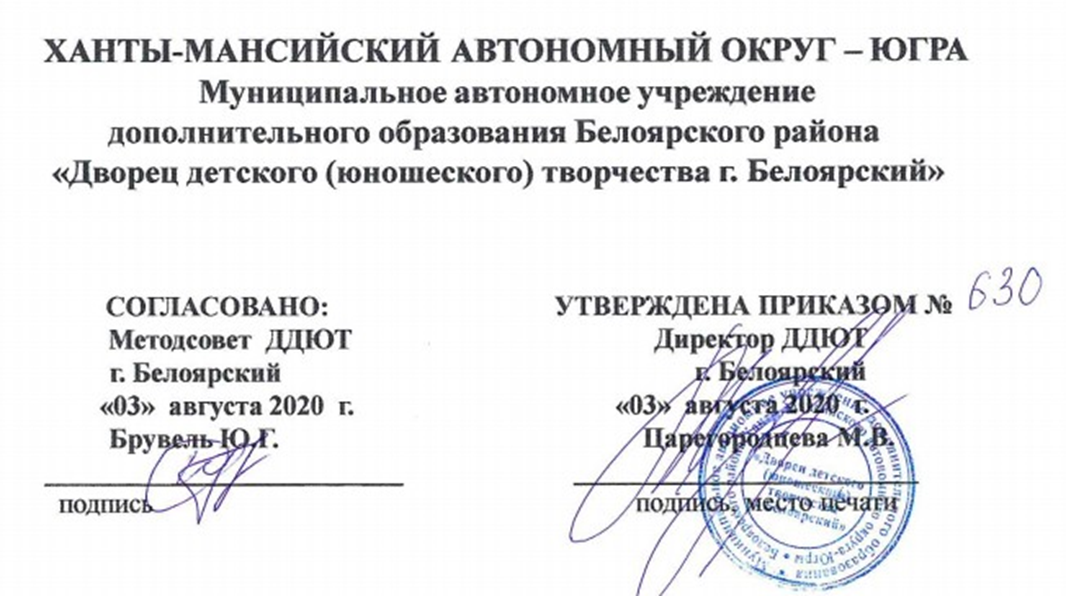 Образовательная программа «ОТ УВЛЕЧЕНИЯ - К МАСТЕРСТВУ»Составитель: заместитель директора Худайбердина Е.С.г. Белоярский2020 г.Информационная справкаОбразовательная программа муниципального автономного учреждения дополнительного образования Белоярского района «Дворец детского (юношеского) творчества г. Белоярский» (далее – Дворец) составлена в соответствии со следующими правовыми документами:Конституцией Российской ФедерацииКонвенцией о правах ребёнкаФедеральным законом «Об образовании в РФ» № 273-ФЗ от 29 декабря 2012 года (ред. от 23.07.2013 г.)Порядком организации и осуществления образовательной деятельности по дополнительным общеобразовательным программам, утвержденным приказом Министерства образования и науки РФ от 9 ноября 2018 г. N 196Концепцией развития дополнительного образования детей, утверждённой распоряжением Правительства Российской Федерации от 4 сентября 2014 г. № 1726-рКонцепцией создания единой федеральной межведомственной системы учёта контингента обучающихся по основным образовательным программам и дополнительным общеобразовательным программам, утверждённой распоряжением Правительства Российской Федерации от 25 октября 2014 г. № 2125-рСанПиН 2.4.4.3172-14 «Санитарно-эпидемиологические требования к устройству, содержанию и организации режима работы образовательных организаций дополнительного образования детей»Распоряжением Правительства Ханты-Мансийского автономного округа – Югры от 24.06.2016 г. № 353-рп о проведении апробации системы персонифицированного финансирования дополнительного образования детей в Ханты-Мансийском автономном округе – ЮгреПриказом Департамента образования и молодёжной политики Ханты-Мансийского автономного округа – Югры от 04.08.2016 г. № 1224 об утверждении правил персонифицированного финансирования дополнительного образования детей в Ханты-Мансийском автономном округе – Югре.Уставом ДворцаОбразовательная программа Дворца – это нормативно-управленческий документ, характеризующий специфику и особенности учреждения, определяющий приоритетные ценности и цели, особенности содержания, организации учебно-методического обеспечения образовательного процесса на 2019-2020 учебный год. Образовательная программа Дворца определяет содержание образования. Содержание образования содействует взаимопониманию и сотрудничеству между людьми, независимо от расовой, национальной, этнической, религиозной и социальной принадлежности. Содержание образования учитывает разнообразие мировоззренческих подходов, способствует реализации права учащихся на свободный выбор мнений и убеждений, обеспечивает развитие способностей каждого учащегося, формирование и развитие его личности в соответствии с принятыми в семье и обществе духовно-нравственными и социокультурными ценностями.Образовательная программа Дворца включает в себя дополнительные общеразвивающие программы, которые реализуются как для детей, так и для взрослых и направлены на формирование и развитие творческих способностей обучающихся, удовлетворение их индивидуальных потребностей, обеспечение духовно-нравственного, гражданско-патриотического воспитания обучающихся, а также на организацию их свободного времени. Дополнительное образование детей в рамках образовательной программы Дворца, обеспечивает их адаптацию к жизни в обществе, профессиональную ориентацию, а также выявление и поддержку детей, проявивших выдающиеся способности. Назначение образовательной программы Дворца:– это внутренний образовательный стандарт, который способствует реализации права родителей на информацию об образовательных услугах, право на выбор образовательных услуг и право на гарантию качества образования;– для педагогического коллектива образовательная программа определяет главное в содержании образования и способствует координации деятельности всех педагогов;– образовательная программа регламентирует организацию всех видов деятельности учащихся, их всестороннее образование;– образовательная программа является основанием для определения качества выполнения государственных стандартов;– в образовательной программе представлена стратегия и тактика образования с учётом целей и задач развития Дворца.В связи с тем, что образовательная программа направлена на все субъекты образовательного процесса: обучающихся, педагогов, родителей, то и создаётся она коллегиально. В разработке данного документа принимали участие администрация Дворца, представители родительской общественности, обучающиеся.Каждый раздел в образовательной программе имеет своё назначение, дополняя своим содержанием другие и делая этот нормативно-управленческий документ целостным и динамичным.Актуальность программы заключается в том, что занятия предусматривают развитие творческой личности, подготовку детей к социальному и профессиональному самоопределению, через коллективную, творческую и проектную деятельность, направленную на социализацию обучающихся и дальнейшую успешную адаптацию в рыночных условиях современного мира. Обучение направлено на решение практических проблем, возникающих на стыке интересов обучающихся и потребностей развития общества.Ожидаемый результат:– успешное освоение дисциплин образовательной программы;– наличие метапредметных и личностных результатов;– наличие определённой системы предметных знаний и умений, позволяющих продолжить образовательную деятельность;– умение адаптироваться в условиях ближайшей социокультурной среды, умение социокультурной коммуникации с другими учащимися и взрослыми;– участие в конкурсах, фестивалях получение социально-значимых достижений в творческой и социальной деятельности.Раздел 1. Цель и задачи образовательной программы Дворца	Концепция модернизации современного российского образования, нацелена на обеспечение условий для самоопределения и самореализации личности, где одной из важных задач является формирование у подрастающего поколения способностей к успешной социализации в обществе и активной адаптации на рынке труда.	Эффективное осуществление данной задачи возможно на базе учреждения дополнительного образования, через создание педагогических условий, для формирования у обучающихся эстетических взглядов, творческих способностей, нравственности, предприимчивости, профессиональной ориентации, гражданственности, экологической культуры и т. д. Для обеспечения таких условий была создана образовательная программа «От увлечения – к мастерству», которая соответствует современным задачам обучения и направлена на мотивацию к творческой, поисковой, социальной деятельности, способствующей самоопределению обучающихся. Цель образовательной программы: обеспечение мотивации обучающихся к познанию, творчеству, труду, приобщению к ценностям и традициям многонациональной культуры российского народа. Обеспечение персонального жизнетворчества в контексте позитивной социализации как здесь и сейчас, так и на перспективу в плане социально-профессионального самоопределения, реализации личных жизненных замыслов и притязаний. Исходя из поставленной цели, формируются следующие группы задач:Сориентировать содержание дополнительных общеразвивающих программ на:– создание необходимых условий для личностного развития обучающихся, позитивной социализации и профессионального самоопределения;– удовлетворение индивидуальных потребностей обучающихся в интеллектуальном, художественно-эстетическом, нравственном развитии, а также в занятиях физической культурой и спортом, научно-техническим творчеством; – формирование и развитие творческих способностей обучающихся, выявление, развитие и поддержка талантливых обучающихся, а также лиц, проявивших выдающиеся способности;– обеспечение духовно-нравственного, гражданского, патриотического, трудового воспитания обучающихся;– формирование культуры здорового и безопасного образа жизниПерсонализация дополнительного образования посредством актуализации следующих аспектов:– участие в вариативных развивающих образовательных программах на основе добровольного выбора в соответствии с  интересами, склонностями и ценностями;– возможность выбора режима и темпа освоения образовательных программ, выстраивания индивидуальных образовательных траекторий (что имеет особое значение применительно к одарённым обучающимся);– право на пробы и ошибки, возможность смены образовательных программ и  педагогов;– вариативный характер оценки образовательных результатов;– тесная связь с практикой, ориентация на создание конкретного персонального продукта и его публичную презентацию;– возможность на практике применить полученные знания и навыки;– разновозрастный характер объединений;– возможность выбрать педагога, наставника.Поддержать открытость дополнительного образования посредством актуализации следующих аспектов:– нацеленность на взаимодействие с социально-профессиональными и культурно-досуговыми общностями взрослых и сверстников, занимающихся тем же или близким видом деятельности;– включение педагогами и обучающимися в образовательный процесс актуальных явлений социокультурной реальности, опыт их проживания и рефлексии;– создание благоприятных условий для генерирования и реализации общественных как детских (подростковых), так и взрослых инициатив и проектов, в том числе развития волонтёрства.Повышение социальной стабильности и справедливости в обществе посредством:– создания условий для успешности каждого ребёнка, независимо от места жительства и социально-экономического статуса семей;– выполнения функции «социального лифта» для значительной части детей, которая не получает необходимого объёма или качества образовательных ресурсов в семье и общеобразовательных организациях, компенсируя, таким образом, их недостатки, или предоставляя альтернативные возможности для образовательных и социальных достижений детей.Интеграция дополнительного и общего образования, направленная на расширение вариативности и индивидуализации системы образования в целом;Проектирование и реализация дополнительных общеобразовательных программ на следующих основаниях:– свобода выбора образовательных программ и режима их освоения;– соответствие образовательных программ и форм дополнительного образования возрастным и индивидуальным особенностям детей;– вариативность, гибкость и мобильность образовательных программ;– разноуровневость (ступенчатость) образовательных программ;– модульность содержания образовательных программ, возможность взаимозачёта результатов; – ориентация на метапредметные и личностные результаты образования; – творческий и продуктивный характер образовательных программ. Формирование творчески работающего коллектива через:– совершенствование работы методических объединений;– изучение, внедрение и совершенствование технологии и методики диагностики качества образования;– индивидуальные программы развития педагогов;– разработку модульных программ;– курсы повышения квалификации.Создание условий для формирования здорового и безопасного образа жизни обучающихся учреждения через:– активизацию учащихся на поиск необходимой информации, разработку сценариев и проведение мероприятий, направленных на пропаганду здорового образа жизни;– вовлечение учащихся в различные акции, где пропагандируется здоровый образ жизни;– применение на занятиях здоровье сберегающих технологий.Раздел 2. Принципы построения учебно-воспитательного процессаДворец ориентируется на обучение, воспитание и развитие всех учащихся с учётом их индивидуальных особенностей, образовательных потребностей и возможностей путём создания максимально благоприятных условий для каждого обучающегося. Исходя из этого, при построении образовательных программ Дворца мы исходили из следующих принципов:– Гуманизации – основной смысл педагогического процесса – развитие индивидуальных и творческих способностей каждого обучающегося, гарантия и защита прав ребёнка;– Демократизации – возможность выбора обучающимся и родителями вариативных ОП, возможность изменения индивидуального образовательного маршрута, свобода творчества педагога, участие родителей и обучающихся в управлении педагогическим процессом;– Дифференциации и индивидуализации – развитие обучающегося в соответствии с его склонностями, интересами, возможностями, что обеспечивается индивидуальным образовательным маршрутом, широким выбором программ дополнительного образования, анализом развития каждого обучающегося;– Непрерывности и системности – связь всех ступеней образования во Дворце, взаимосвязь и взаимодействие всех компонентов образовательного процесса;– Инновации – продолжение экспериментальной работы педагогического коллектива на основе разработки и использования новых педагогических технологий;– Приоритетности здоровья – соблюдение санитарно-гигиенических норм.	Программой Дворца предусмотрено образование детей и взрослых по специально разработанным образовательным маршрутам. Для детей дошкольников в возрасте с четырёх до шести–семи лет разработан маршрут по образовательной программе «Непоседы», в которую включены развивающие программы по вокалу, танцам, робототехнике, шахматам, оригами, художественно-прикладному творчеству, подготовке к школе. Для взрослых людей с 19 лет и старше разработан индивидуальный маршрут по образовательным программам: «Юный модельер», «Изостудия», «Школа декора». Для детей школьников от 6–7 лет до 18 лет Дворец осуществляет реализацию образовательных программ по шести направленностям:Художественной направленности;Технической направленности; Естественнонаучной направленности; Физкультурно-спортивной направленности; Туристско-краеведческой направленности; Социально-педагогической направленности. ОБЩЕОБРАЗОВАТЕЛЬНЫЕ (ОБЩЕРАЗВИВАЮЩИЕ) ПРОГРАММЫ, РЕАЛИЗУЕМЫЕ В 2020-2021 УЧЕБНОМ ГОДУПеречень общеобразовательных (общеразвивающих) программ, реализуемых в рамках муниципального заданиядополнительного образования детей по направленностямПеречень общеобразовательных (общеразвивающих) программ,реализуемых в рамках персонифицированного дополнительного образования детей по направленностямВ ходе образовательного процесса учащиеся включаются в разнообразные формы занятий: персональная выставка, исследовательская работа, организация конкурса, праздника, фестиваля, изготовление изделия, костюма, оформление зала, постановка танца, работа в качестве руководителя мини-кружка, консультанта, помощника педагога и т. д.Проба сил, наращивание опыта укрепляют уверенность обучающегося в собственной компетентности, стимулируют личностную смелость. Воспитанники приобретают опыт самооценки, коррекции поведения, деятельности, позволяющей противостоять жизненным стрессовым ситуациям.Дворец охватывает детей Белоярского района, каждый ребёнок продвигается по своему индивидуальному маршруту. Важнейшим условием эффективного обучения является правильность выбора образовательной программы и возможность изменения индивидуального образовательного маршрута. В связи с этим важна работа по ориентированию детей и полному информированию родителей. Она осуществляется путём размещения информации на сайте Дворца, компьютерных презентаций на родительских собраниях, распространением информационных листов для родителей о реализуемых образовательных программах, которые включают информацию о каждой образовательной программе.Обучение детей осуществляется в одновозрастных и разновозрастных объединениях по интересам. Учебный год во Дворце начинается с 1 сентября. Продолжительность учебного года – 35 учебных недель. Дворец организует работу в течение всего календарного года. Содержание образования в учреждении определяется общеобразовательными (общеразвивающими) программами. Продолжительность обучения зависит от сроков реализации выбранной дополнительной образовательной программы.Всем желающим получить дополнительное образование, необходимо с администрацией Дворца заключить Договор об образовании на обучение по дополнительным образовательным программам. В договоре указаны все условия необходимые для выполнения администрацией Дворца и обучающимися.Раздел 3. Педагогические технологии, формы и методы обученияВедущая задача образовательного учреждения повышенного статуса, – предоставить обучающимся возможность реализовать своё право на получение качественного современного образования и развитие повышенного уровня посредством создания соответствующей педагогической среды в образовательном учреждении. Одно из важнейших мест в создании такой среды занимает технология обучения. Главным результатом образования коллектив Дворца считает не объём фактических знаний, полученный ребёнком в процессе обучения, а его способность к самостоятельному добыванию и применению для дальнейшего познания и преобразования действительности, в том числе и самого себя. Знание, по мнению педагогов, не должно выступать в виде готового результата или формулы, подлежащей заучиванию. Оно должно быть представлено как результат конкретной деятельности. Эта деятельность и её способы являются в учебном процессе Дворца предметом освоения через активное их воспроизведение в сотрудничестве с обучающимися. Педагог в процессе познания с помощью разнообразных учебных средств выполняет организующую и направляющую функцию. Нами были переосмыслены образовательные цели. Наш образовательный процесс нацеливается на развитие личности обучающихся, умение добывать знания и пользоваться ими. В нашем образовательном процессе ведущим является деятельностный подход к обучению, где в качестве исходных понятий выступают: мотивационный компонент; учебная задача; учебные действия; действия контроля (самоконтроля); действия оценки (самооценки). Механизмом нашего обучения является не передача знаний, а управление учебной деятельностью. Наиболее эффективными представляется обучение через организационно-деятельностные игры, деятельностный подход, проектные методы.Педагогическая технология – это воспроизводимый способ организации учебного процесса с чёткой ориентацией на диагностично заданную цель (М.В. Кларин). Педагоги Дворца создают условия, при которых обучение становится развивающим:– мотивируют обучающегося, вызывать личностный интерес для освоения учебной деятельности, для участия в воспитательных событиях Дворца;– создают психологический комфорт обучающегося, создают условия для возникновения реальной «ситуации успеха» обучающегося в образовательном пространстве учебного учреждения; – создают среду для развития мыслительных способностей обучающихся через овладение определенными мыслительными операциями; – строят на применении в образовательном пространстве дворца группы проблемных методов, эвристических, рефлексивных;– учебный процесс строят на фундаменте применения в учебно-воспитательном процессе субъект-субъектного характера взаимоотношений; – обеспечивают организацию поисковой продуктивной деятельности обучающихся на занятиях;– обучение проектируется с опорой на зону актуального развития обучающегося и осуществляется перевод в зону ближайшего развития.Применяемые технологии:– исследовательская (проблемно-поисковая) характерной чертой этой технологии является реализация педагогом модели «обучение через открытие»;– коммуникативная (дискуссионная) особенностью этой технологии является наличие дискуссий, характеризующихся различными точками зрения по изучаемым вопросам, сопоставлением их, поиском за счет обсуждения истинной точки зрения;– имитационного моделирования (игровая) характерной чертой этой технологии является моделирование жизненно важных затруднений в образовательном пространстве и поиск решений;– деятельностная (метод проектов) характерной чертой этой технологии является способность обучающегося проектировать предстоящую деятельность, быть ее субъектом;– рефлексивная особенностью этой технологии является осознание обучающимся деятельности: того как, каким способом получен результат, какие при этом встречались затруднения , как они были устранены, и что чувствовал обучающийся при этом.– технология критического мышления.В образовательном пространстве Дворца нашли применения и такие современные технологии обучения, как:– система инновационной оценки «портфолио»;– здоровьесберегающие технологии;– информационно-коммуникационные технологии;– обучение в сотрудничестве (командная, групповая работа);– технология использования в обучении игровых методов: ролевых, деловых и других видов обучающих игр;– технология развития «критического мышления»; – технология «дебаты».Применяемые методы: – Метод проблемного изложения (педагог ставит проблему и вместе с детьми ищет пути её решения).– Практический методчерез применение практического метода, обучающиеся практикуются в изученных видах творчества, что значительно повышает качество выполняемых работ. – Метод интегрированного обученияПринцип свободной интеграции и диалога с другими видами деятельности, школьными и внешкольными видами работы:  а) диалог культур «по горизонтали» (использование опыта мировой художественной культуры в различных видах искусства) и по «вертикали» (связь времен в различных видах искусства, в опыте мировой художественной культуры – временной и исторический аспекты диалога различных искусств и культур).  б) интегрирование изучаемого вида творчества с другими видами художественно-эстетической деятельности (литература, музыка, театр, кино, ТВ, архитектура, дизайн и др.), при которой интегрируются не уроки, а темы, проблемы, циклы в зависимости от замысла занятия, целей и задач, всей системы эстетического воспитания. в) взаимосвязь с общественными предметами: – литература – иллюстрации к литературным произведениям (живопись, графика.).– география – пейзажи времен года, передача состояний природы, выполнение природоохранных плакатов.– биология – рисование животных, птиц, выполнение плактов, изучение растений на природе (экскурсия в лес с зарисовками), конструкций и строения деревьев, цветов.– анатомия – наброски и зарисовки фигуры человека, пропорции, выполнение портрета человека в карандаше.– физика – законы о цвете, свете, цветоведение.– театр – рисование национальных костюмов, орнаментов, эскизов декораций.– история – композиции на исторические сюжеты.– Метод проектовзадачу по формированию УУД, обеспечивающих умение учиться, позволяет решить, в том числе и метод проектов. Каждая учебная работа рассматривается, как маленький проект, имеющий социальную, групповую или индивидуальную ценность. Задания проектов направлены на повышение уровня самостоятельности обучающихся, формирование способности к самостоятельной продуктивной творческой деятельности. Проектная деятельность формирует навыки сотрудничества обучающихся с одногруппниками, педагогом и родителями. Способствует самостоятельной работе учащихся по отбору теоретического и иллюстративного материалов, поиска вариантов решения проектной цели, формированию умения переносить знания в новую ситуацию, т.е. умения разрабатывать и реализовывать идеи по общей схеме. Впоследствии эти умения помогут при создании всех индивидуальных проектов. – Метод конкурсных работв рамках проведения занятий подготовка детей к творческим и интеллектуальным конкурсам.– Проблемный методчерез применение проблемного метода обучающиеся приобретают навык логического, творческого мышления.– Частично-поисковый методЧастично-поисковый метод применяется при самостоятельной работе и предоставляет обучающимся возможность принять участие в отдельных этапах поиска.– Исследовательский методИсследовательский метод помогает обучающимся в: самостоятельном поиске и решении различных творческих задач; помогает познакомиться с принципами и этапами научного исследования; помогает разобраться в самостоятельной работе с литературой и поиском информации по обозначенной проблеме; помогает самостоятельному анализу и оцениванию полученных результатов. –Эвристические методы:метод ассоциаций, метод аналогий, метод наводящей задачи, метод стилизации. Применение этих методов позволяет разбудить в учащихся инициативу, раскрыть их индивидуальные творческие способности, развить логику мышления. – Метод игрыПедагоги Дворца применяют различные формы работы: – индивидуальная; – парная; – групповая; – коллективная; – «круглый стол» (в том числе с приглашением специалистов);– мастер-классы;– внеаудиторные формы обучения (участие в социальных проектах, выставках, экскурсионная деятельность) и т.д.Педагогический коллектив считает, что обучающиеся, реализуя своё право на образование, должны иметь выбор не только содержания образования, но и технологии его овладения. Вряд ли целесообразно абсолютизировать какой-то один из подходов. И формирующие, и развивающие технологии, и личностно-ориентированные необходимо реализовывать в оптимальном сочетании на основе интеграции. Форма и степень интеграции технологии будет зависеть от общих доминирующих и конкретных дидактических целей, особенностей обучающихся, педагога, социального и личностного заказа. Раздел 4. Основания и технологии открытого образованияПонятие «открытое образовательное пространство»Принцип открытости сегодня все чаще обсуждается как одна из качественных характеристик современного образования. Это влечёт за собой главный принцип работы педагога при проектировании образовательных программ, заключающийся в «расширении» существующего образовательного пространства каждого обучающегося до преобразования этого образовательного пространства в открытое.Открытое образовательное пространство – совокупность нелинейных условий, в которых могут происходить образовательные события (в том числе и не задуманные педагогом специально).Должно включать в себя:– основной тип деятельности, в котором возможны новые действия и новые понимания (в продуманном образовательном пространстве прототипом такой деятельности является современная сложно организованная социальная, культурная, профессиональная практика; принципиально требование, что ученик должен увидеть результат своего действия непосредственно, а не только через внешнюю оценку);– правила социальных отношений, в рамках которых допускается и даже приветствуется, что ученик делает нечто, чего ещё не делал, обсуждает своё понимание и готов обсуждать с другими их понимание;– символические формы (языки описания), позволяющие обсуждать версии замысла действий и версии понимания; эти символические формы должны соответствовать «взрослым» прототипам деятельности и социальности.Открытое образовательное пространство не обязательно должно быть привязано к физическому пространству. Но очень продуктивно оформлять специальные места хотя бы для специальных форм коммуникации, а также продумывать атрибуты и ритуалы, подчёркивающие единство всех участников именно этого образовательного пространства. Таким образом, открытое образовательное пространство представляется как сеть взаимодополняющих друг друга образовательных институтов и не ограничивается каким-либо одним образовательным институтом. Точнее будет сказать, что такое образовательное пространство делает какое-либо учреждение/организацию не самодостаточной для достижения образовательных целей ученика и провоцирует ученика на поиск дополнительных мест, провоцирует строить свой образовательный маршрут и сталкиваться с разнообразием институтов.Принципы открытого образования1. СамоопределениеБазовым содержанием в открытом образовании выступает самоопределение как практика становления, связанная с конструированием возможных образов будущего, проектированием и планированием в нем своего пути.2. ПолитетикаОрганизационной же единицей открытого образования является образовательная программа, а не учреждение. При этом образовательная программа строится не в дидактической логике, основанной на последовательном изложении шагов освоения предмета, а в политетической логике, то есть с одновременным разворачиванием всей полноты практики, представляющей осваиваемый объект. Необходимо вывести образовательное содержание «из классной комнаты», перейти от принципов педагогической имитации (дидактики) к реальности существования того или иного социокультурного объекта (политетики).3. Образовательная задачаОсновной единицей организации открытого образования является образовательная задача, организующая одновременно пробное практическое действие ученика и одновременно его рефлексивное действие в отношении своих инструментов практики. Так, например, для учеников образовательная задача - это реальная задача поиска организации форм собственного будущего и построения собственной биографии; для педагогов - реальная задача организации исследовательско-конструкторской деятельности. То есть проблема в образовательной задаче должна быть обращена к внутреннему миру ученика, становиться важной личностно для него, переживаться и присваиваться.Образовательная задача отражает в своём содержании какую-либо реально существующую проблему, которая требует практического решения и делает проблему не просто фактом, а ситуацией, которая переживается как значимая для жизни ученика.Проблемная ситуация, которая становится основанием для коллективной деятельности и которая, собственно, актуализирует всю ситуацию, должна иметь смысл – реальное значение в историческом, социокультурном пространствах. Однако при этом она должна быть не “производственной”, учебной или игровой, а имеющей статус реальности для участников, включенных в образовательное событие. Иными словами, образовательная задача должна носить практический характер, предоставлять возможности овладения практическим мышлением..4. 4. Практическое мышлениеМетодология, на основе которой могут формироваться институты и технологии открытого образования, требует перехода от схем теоретического и инженерно-проектного мышления, противопоставляющих субъекта мышления (в том числе педагогического) его объекту, к схемам практического мышления. Теоретическое мышление противопоставляет человека и окружающий мир (исследовательская логика), а вот практическое мышление в самом широком смысле можно охарактеризовать как тот инструмент, с помощью которого человек определяет свое бытие (согласно античной традиции), осуществляет полагание и снятие границ деятельности (немецкая классическая традиция), производит расширение рамок, определяющих поле возможностей человека (мыследеятельностная антропология).Признание легитимности идеи практического мышления приведёт к парадигмальному сдвигу в организации практик образования. Образование сможет готовить людей к практикам, «не проходя практику». Это создаёт новую образовательную индустрию.Возрастные особенности открытого образовательного пространстваПрактики открытого образовательного пространства отвечают на присущее подростковому и юношескому возрасту стремление к действию «от себя» и расширению горизонтов, выходу за пределы социальных институтов семьи и школы, непосредственного окружения (хотя бы и в воображении), на осуществление личностно, социально, культурно значимого действия. В «сжатой» форме это — стремление к приключению.Это стремление связано с решаемыми подростком и юношей возрастными задачами. Без их решения, невозможно полноценное взросление.Для подростка это — выход за границы заданных извне отношений, позиционирование себя в собственной уникальности, особенности по отношению как к кругу сверстников, так и к «миру взрослых».Для юноши это – самоопределение, разворачивающееся в трёх горизонтах. Личностный горизонт определяется вопросами: кто я, каково моё место в мире, к чему я должен стремиться? Профессиональный горизонт — вопросами: какова приоритетная для меня сфера деятельности, на какие достижения в ней я хочу и могу претендовать, чему я для этого должен научиться? Социальный горизонт – вопросами: кого я могу считать «своими», какие формы и языки общения для меня приемлемы.Опорой для самоопределения является картина мира. Отметим, что если прежде было достаточно единой объективной картины мира, «упакованной» в систему школьных предметов, то сейчас принципиально важно, что такая картина должна выстраиваться самостоятельно, вместе с собственным, субъектным отношением к действительности.В свою очередь, открытое образовательное пространство должно строиться в соответствии с возрастными этапами ученика, быть адекватным им.Возрастные этапы – это этапы становления субъектности либо формирования основ для её становления, разворачивающихся в деятельности, которую взрослеющий человек осуществляет из себя — в само-деятельности.Само-деятельность может реализоваться в формах:-  игры: проживание воображаемых миров и сюжетов;- общения: установление и нормирование отношений;- познания: исследование окружающего мира, внутреннего мира и собственного тела;- творчества: создания предметов, знаков, символов, материализующих воображаемые миры, объекты и сюжеты.Программы открытого дополнительного образованияКак упоминалось выше, единицей открытого образовательного пространства является образовательная программа, а точнее, комплекс образовательных программ, образующих распределённый институт образования, в котором обучающийся может выстраивать траекторию собственного образовательного пути, осуществлять выбор и осуществлять жизненную стратегию.Задачи открытой образовательной программыЕсли проектировать процесс самоопределения старшеклассников средствами образовательной практики, то без выхода на новые принципы построения образовательных программ и смены типа базового образовательного процесса на эту задачу выйти невозможно. Таким базовым образовательным процессом должен стать не процесс трансляции (передачи) необходимых для социализации знаний, умений, способностей, а процесс организации старшеклассниками собственной жизни. Для этого образовательная программа должна выполнять, как минимум, три задачи:-  презентовать для старшеклассников ключевые контексты современного продуктивного самоопределения;-  демонстрировать проблемное отношение к окружающей действительности как к пространству возможностей;- служить навигатором в открытом образовательном пространстве, обеспечивать видение и давать возможность интерпретировать различные городские, региональные и государственные ресурсы в качестве образовательных.Принципы построения открытой образовательной программыДля полноценного разворачивания процесса самоопределения у учеников, открытая образовательная программа, её логика и содержание должны быть построены в соответствии со следующими принципами:-  образовательная программа должна опираться на осознаваемые цели ее участников как субъектов образовательного процесса;- образовательная программа должна формировать новые образовательные потребности её участников;- образовательная программа должна обеспечивать возможность индивидуального образовательного маршрута через соорганизацию различных форм индивидуального и коллективного участия;- образовательная программа должна предусматривать мобильные перемещения участников по образовательным позициям (исследователя-аналитика, проектировщика, эксперта и др.);- образовательная программа должна включать участников в современные формы мышления, коммуникации и деятельности;- образовательная программа должна предусматривать рефлексивные формы фиксации образовательного содержания;-  образовательная программа должна предусматривать включение в качестве образовательного материала ситуации городского, регионального, федерального и (или) мирового уровней;-образовательная программа должна предусматривать решение таких образовательных задач, которые имеют статус «настоящих» (то есть актуальных и практически значимых) для всех её участников;- образовательная программа должна восстанавливать культурно-исторические основания решаемых образовательных задач.ОТКРЫТЫЕ ОБРАЗОВАТЕЛЬНЫЕ ПРОГРАММЫ, РЕАЛИЗУЕМЫЕ В ДДЮТ г. БЕЛОЯРСКИЙ В 2020-2021 УЧЕБНОМ ГОДУРаздел 5. Система персонифицированного дополнительного образования детейВ соответствии с постановлением Правительства Ханты-Мансийского автономного округа – Югры от 9 октября 2013 года № 413-п «О государственной программе Ханты-Мансийского автономного округа – Югры «Развитие образования в Ханты-Мансийском автономном округе – Югре на 2016 – 2020 годы», в 2016 году началась апробация  системы персонифицированного финансирования дополнительного образования детей в Ханты-Мансийском автономном округе – Югре (далее – система персонифицированного финансирования). Приказом Департамента образования и молодёжной политики Ханты-Мансийского автономного округа – Югры от 04.08.2016 г. № 1224 были утверждены правила персонифицированного финансирования дополнительного образования детей в Ханты-Мансийском автономном округе – Югре. 	С 1 января 2018 года закончился режим апробации системы персонифицированного финансирования, и ДДЮТ г. Белоярский вошёл в полный режим работы по системе персонифицированного дополнительного образования (далее – ПДО).Для получения сертификата необходимо родителю или законному представителю ребёнка обратиться с заявлением в письменном виде в Уполномоченную организацию системы ПДО, или, если ребёнок планирует заниматься по программе Дворца творчества, можно обратиться с письменным заявлением во Дворец детского (юношеского) творчества.Уполномоченной организацией системы ПДО в Белоярском районе  является Белоярский методический центр информационно-технического обеспечения муниципальной системы образования (МАУ "БМЦ"). Контактные данные уполномоченной организации системы ПДО: г. Белоярский, 3 мкр., 33 дом, телефон: 5-11-36; 5-11-02.Заявление подаётся по форме определяемой уполномоченной организацией и  содержит:а) фамилию, имя, отчество ребёнка б) дату рождения ребёнка; в) место (адрес) проживания ребёнка; г) данные заключения психолого-медико-педагогической комиссии о наличии ограничений в физическом и (или) психологическом развитии, препятствующих получению образования без создания специальных условий (при наличии, по желанию родителя (законного представителя) ребёнка; д) фамилию, имя, отчество родителя (законного представителя) ребёнка; е) контактную информацию родителя (законного представителя) ребёнка; ж) согласие родителя (законного представителя) ребёнка, а также ребёнка (в случае достижения возраста 14-ти лет) на обработку персональных данных для целей персонифицированного учёта и персонифицированного финансирования дополнительного образования детей; з) сведения о ранее выданном сертификате дополнительного образования в ином муниципальном районе (городском округе). К письменному заявлению необходимо приложить копию паспорта родителя (законного представителя) ребёнка и свидетельство о рождении или паспорт ребёнка. Положительное решение о предоставлении сертификата дополнительного образования принимается уполномоченной организацией при одновременном выполнении следующих условий: 1) ребёнок и его родитель (законный представитель) проживает на территории Белоярского района.2) в реестре сертификатов дополнительного образования Белоярского района отсутствует реестровая запись о предоставленном ранее сертификате дополнительного образования; 3) в реестрах сертификатов дополнительного образования иных муниципальных районов (городских округов) отсутствуют сведения о действующих договорах, об обучении, оказываемых услугах по реализации дополнительных общеобразовательных программ. 4) в письменном обращении на получение сертификата дополнительного образования предоставлены достоверные сведения; 5) родитель (законный представитель) ребёнка, а также ребёнок (в случае достижения возраста 14-ти лет) предоставил согласие на обработку персональных данных для целей персонифицированного учёта и персонифицированного финансирования дополнительного образования детей. После получения сертификата, родитель (законный представитель) ребёнка, а также ребёнок могут осуществить выбор программы дополнительного образования, через сайт хмао.пфдо.рф Раздел 6. Основные подходы к организации воспитательной работы	Направленность педагогической деятельности Дворца заключается в ином подходе к образованию, где образование рассматривается не только как обучение знаниям, умениям и навыкам, а, прежде всего, как воспитание, развитие личности, её социализация. Формирование личности через образовательный процесс строится через повышение статуса воспитательной работы. Делается акцент на развитие ребёнка, через проявление активности самим ребёнком и вовлечением его во взаимодействие с миром. Педагогическое влияние ориентирует воспитанника на определённое отношение к социальным ценностям, повышая тем самым социальную активность учащегося. Обучающий и воспитательный процесс направлен таким образом, что общение педагога и учащегося в процессе деятельности строилось по принципу равноправных субъектов этого общения. 	В процессе обучения ребёнок участвует в самых различных аспектах взаимоотношений с окружающим миром: эстетических, этических, экономических, социальных, экологических и т.д.	Воспитательная работа Дворца, это целая система организации деятельности обучающихся, направленная на вовлечение детей в различные воспитательные мероприятия и акции, через что ребёнок начинает анализировать и видеть проблемы экологического и социального характера. Через социальные проекты обучающиеся вместе с педагогами пытаются находить способы разрешения проблем, созидательно и конструктивно взаимодействовать с другими людьми. 	Взаимосвязь обучения и воспитания прослеживается во всех направленностях деятельности Дворца. Так, например, обучение по образовательным программам художественной направленности эстетически воспитывает обучающихся, развивает чувство прекрасного, гармоничного. Педагоги социально-педагогической направленности прививают своим воспитанникам такие качества как вежливость, тактичность, воспитывают общую культуру личности. Педагоги естественнонаучной направленности на каждом занятии воспитывают такие необходимые качества, как любовь к природе, чуткое отношение к людям, милосердие, сострадание и т. д.В воспитательной работе мы опирались на теории педагогов исследователей прошлого и современности. Антонова А.В., Буров А.И., Выготский Л.С., Запорожец А.В., Изард К., Комарова Т.С., Лихачев Б.Т., Теплов Б.М. и др., рассматривали практические положения, раскрывающие концептуальные основы эстетического воспитания у детей на всех возрастных этапах развития. Согласно теории эстетического воспитания Б.Т. Лихачева, воспитание эстетических чувств, идеалов, вкусов, оценок является вместе с усвоением знаний мощным фактором формирования мировоззрения. А.В. Антонова, М.Б. Зацепина, Т.С. Комарова считают, что в основе эстетического воспитания лежат принципы:– единства идейного и художественного в произведениях искусства, это означает единство эстетического и нравственного воспитания средствами искусства;– при построении системы эстетического воспитания исходным является принцип взаимосвязи науки и искусства в воздействии на личность. Искусство в тесном единении с наукой на любой ступени обучения развивает умственные силы ребенка, формирует научные представления о мире;– в эстетическом воспитании большое значение имеет принцип творческой самостоятельности, в ходе которой учащиеся упражняют свои силы, развивают ряд ценных качеств личности.В основе нашей воспитательной работы мы так же опирались на личностно-деятельностный подход, заложенный в психологии работами Л.С. Выготского, А.Н. Леонтьева, С.Л. Рубинштейна, Б.Г. Ананьева, где личность рассматривается как субъект деятельности, которая сама, формируясь в деятельности и в общении с другими людьми, определяет характер деятельности и общения.Мы опирались на:Гуманно-личностную технологию Ш.А. Амоношвили, где целевыми ориентациями являются:– способствование становлению, развитию и воспитанию в ребёнке благородного человека путём раскрытия его личностных качеств;– развитие и становление познавательных сил ребёнка;– идеал воспитания – самовоспитание.Технологию коллективного творческого воспитания И.П. Иванова, концептуальными идеями и принципами которой являются:– идея включения детей в улучшение окружающего мира;– идея соучастия детей в воспитательном процессе;– коллективно-деятельностный подход к воспитанию: коллективное целеполагание, коллективная организация деятельности, коллективное творчество, эмоциональное насыщение жизни; организация соревновательности и игры в жизнедеятельности детей;– комплексный подход к воспитанию;– личностный подход, одобрение социального роста детей;Технологию гуманного коллективного воспитания В.А. Сухомлинского, идеями и принципами которой являются:– в воспитании нет главного и второстепенного;– воспитание – это, прежде всего, человековедение.	Несмотря на воспитательный характер каждого учебного занятия по всем образовательным программам во Дворце ведётся целенаправленная организация воспитательной работы, которую осуществляют опытные педагоги-организаторы. Воспитательная программа деятельности составлена по разным направлениям и способствует разносторонним аспектам воспитания учащихся.Культурно-досуговая деятельность Дворца является неотъемлемой составной частью содержания деятельности. Реализация программ, проектов, мероприятий культурно-досугового характера, позволяют не только расширить и окрасить демонстрационное поле результатов образовательной деятельности детей, повысить уровень мотивации на образование и самообразование, но и увеличивает, активизирует его коммуникативное пространство, повышает уровень культурных запросов и потребностей, включает выполнение новых разнообразных социальных ролей.В 2020–2021 учебном году во Дворце будут организованы мероприятия воспитательной работы по следующим направлениям:Мероприятия, направленные на предупреждение детского дорожно-транспортного травматизма;Мероприятия по духовно-нравственному воспитанию;Мероприятия, направленные на предупреждение терроризма и экстремизма;Мероприятия по гражданско-патриотическому воспитанию;Мероприятия по воспитанию экологической культуры;Мероприятия, направленные на формирование семейных ценностей;Мероприятия, направленные на формирование здорового образа жизни.Мероприятия, направленные на предупреждение травм и несчастных случаев с  детьми. Нельзя недооценивать значимость в воспитательной работе детей организацию выставок детского творчества, которые будут организованы в выставочном зале Дворца в 2020-2021 учебном году:  «Мир природы нашими глазами» (городской уровень, в рамках Международной акции «Спасти и сохранить»);«Дарю родному городу» (в рамках празднования дня города);«Внеурочные фантазии» (в рамках реализации ФГОС);«Мир увлечений моей мамы» (городской уровень в рамках празднования Дня Матери);«Югория – таёжный край» (в рамках празднования Дня округа);«Зима за морозы, а мы за праздники» (в рамках празднования Нового года);«Слава тебе, солдат!» (в рамках месячника оборонной и спортивной работы);«Души моей палитра» (персональные выставки детей);«Подвигу народа жить в веках» (в рамках празднования Дня Победы);«Весенний вернисаж» (городской уровень, в рамках празднования Пасхи);«Называем чудесами то, что делаем мы сами» (в рамках районного конкурса детского творчества); «Краски лета» (выставка летнего периода).Организация каникулярного отдыха детей является неотъемлемой частью воспитательной работы Дворца. Лагерь с дневным пребыванием детей – одна из наиболее перспективных в воспитательном отношении форм организации досуга. Обучающихся из разных детских коллективов объединяет лагерь «Тропинки детства». В нем созданы условия для полноценного отдыха, повышения творческого потенциала и гармонизации отношений обучающихся.  	Подлинная деятельность, неформальное общение, гуманистические отношения складываются лишь тогда, когда в воспитательном коллективе царит атмосфера сотрудничества, содружества, соуправления. В творческих объединениях Дворца творчества создана атмосфера комфортности и уюта, субъект-субъектные, партнёрские отношения между педагогами и обучающимися, что способствует гуманизации отношений, воспитанию и гражданскому становлению ребёнка.Только деятельность, приносящая успех и высокое удовлетворение, становится для подростков фактором развития.Разнообразие форм проведения мероприятий, традиционных праздников Дворца, широкое использование игр, сложившиеся церемонии и атрибутика привлекают внимание детей, способствуют поддержанию интереса и желания участвовать в реализации Образовательной программы.Во Дворце в 2020-2021 учебном году планируется проведение мероприятий к традиционным праздникам                План мероприятий ко Дню пожилых людей (1 октября):План мероприятий ко Дню учителя (5 октября):                         План мероприятий ко Дню народного единства (4 ноября):План мероприятий ко Дню матери (25 ноября):Раздел 7. Управление процессом реализации программы на основе мониторинга образовательного процесса и его результатов Образовательный процесс во Дворце направлен на развитие творческих, предпрофессиональных, социальных компетенций учащихся на основе системы развивающих занятий. Образовательная программа «От увлечения – к мастерству» включает в себя три образовательных поля: «Студия раннего развития «Непоседы».«Ступени роста». «Индивидуальные маршруты «Познай больше».Содержание образовательных полей программыОбразовательное поле «Студия раннего развития «Непоседы» рассчитана на три года обучения и предусматривает работу с детьми дошкольного возраста. В результате трехгодичного курса обучения у детей формируется творческое начало, дети могут:– решать нестандартные задачи;– генерировать идеи;– сочинять сказки;– фантазировать;– конструировать и т.д.Все эти способности помогают выпускникам студии «Непоседы» дальнейшему продуктивному обучению в школе.Образовательное поле «Ступени роста» объединяет и сплачивает учащихся школьного возраста в рамках выбранной ими программы. Обучающиеся совершенствуются в выбранном направлении деятельности и демонстрируют полученные результаты. Для выявления уровня освоения программы  учащиеся проходят промежуточную аттестацию.Критерии для освоения учащимися программы в каждом объединении разные, разрабатываются они каждым педагогом с учётом особенностей задач обучения, воспитания и развития.Из выше изложенного следует, что учащиеся включаются в реализацию Образовательной программы поэтапно, участвуют в составе творческих коллективов в разных акциях, конкурсах, фестивалях, воспитательных мероприятиях Дворца.Содержание деятельности учащихся и алгоритм работы педагогов в течение года отражены в Циклограмме деятельности участников Образовательной программы.Циклограмма деятельности участников Образовательной программы«От увлечения к мастерству»Формы контроля сочетаются с проведением разнообразных общих дел в течение года: соревнований, выставок, конкурсов, концертов, творческих отчётов, защиты учебных проектов и т.д.Образовательное поле «Ступени роста» предусматривает гибкую систему обучения, предлагает необходимые условия и возможности для перехода детей из одного коллектива в другой, а также предоставляется возможность одновременно заниматься несколькими видами творчества. При этом учитываются желания детей работать по более сложным программам, осваивать несколько видов деятельности, как внутри своего коллектива, так и в других коллективах.Имеется возможность для совместной работы нескольких коллективов при изготовлении особо значимых изделий – от разработки эскизов до их художественного оформления.Образовательное поле – «Индивидуальные маршруты «Познай больше», предусматривает более углубленного изучения предмета по индивидуальным образовательным маршрутам, что обеспечивает изучение новых технологий, качественный подход к выполнению новых видов работ. Результатом обучения в этом образовательном пространстве становятся продукты проектов, призовые места в разных конкурсах, персональные выставки, концертные номера и т.д. Функция педагога в Образовательном поле – «Индивидуальные маршруты «Познай больше», в выявлении, развитии и поддержке талантливых детей и подростков, подготовке интеллектуального и творческого потенциала общества. Таким образом, в Образовательной программе «От увлечения к мастерству» прослеживается преемственность одного образовательного поля с другим.Эффективная организация образовательного процесса не может протекать без систематического контроля, анализа результатов этой деятельности, без оценки и самооценки творческого труда воспитанников. Для достоверного определения истинной картины необходим мониторинг как учебно-познавательной деятельности учащихся, так и профессионально-педагогической деятельности педагога.Для педагога большое значение имеет оценка его труда со стороны коллег, родителей, обучающихся. Особенно важна итоговая оценка педагогом детских достижений, которая позволяет определить развитие их интереса к предмету, выявлять приоритеты в своей дальнейшей работе.Мы пришли к выводу, что о результатах труда педагога дополнительного образования можно судить по непосредственным (внешним) и опосредованным (внутренним) показателям, которые в идеале должны быть согласованными и взаимосвязанными.Для оценки результативности педагогического труда во Дворце используются следующие методы:– анкетирование;– беседа;– анализ «продуктов» деятельности;– наблюдение во время выставок, концертов;– анализ статистических данных;– тестирование.Оценку качества профессиональной деятельности педагога дополнительного образования мы проводим как с целью сохранения специалистов высокого профессионального уровня, так и с целью развития мотивации для повышения образовательного уровня педагогов.Критерии оценки организационной работы педагога включают:– неизменность состава обучающихся;– реализация права ребёнка на свободу выбора образовательного направления по его интересам и возможностям;– психологический климат в коллективе;– условия, созданные для жизнедеятельности детского коллектива;– наличие учебного кабинета и уровень его функционирования.Критерии оценки учебно-методической работы педагога составляют:– наличие образовательной программы;– разработка и оформление основной документации педагога;– выполнение календарно-тематического плана;– программно-методическое обеспечение: наличие авторских методических пособий, применение их в своей деятельности и умение разрабатывать собственную методику преподавания предмета;– использование программно-методического обеспечения;– участие в работе методических объединений;– подготовка и проведение учебных занятий;– участие в разработке материалов для сайта учреждения;– методическая грамотность педагога.Критерии оценки творческой деятельности воспитанников включают:– наличие дипломов, грамот, призов, благодарственных писем;– участие воспитанников в концертах, соревнованиях, праздниках и других мероприятиях;– количество концертных выступлений, соревнований, конкурсов, в которых дети приняли участие;– личностное развитие конкретного ребенка в процессе освоения им образовательной программы, успешность ее усвоения, уровень его гражданского, морально-нравственного и творческого становления.По итоговым результатам в конце года воспитанникам присваиваются творческие звания: «Почемучки» «Умельцы», «Юные мастера». Каждый педагог разработал для своей программы критерии оценки деятельности учащихся, для определения ступеней мастерства своих воспитанников. Критерии педагоги составляют на основе «Примерных критериев» Дворца.Примерные критерии оценки деятельности обучающихсяДворца по образовательной программе«От увлечения к мастерству»Оценка результатов – это сопоставление полученных результатов с предполагаемыми. Главное – не сравнивать детей, а находить оценки, стимулирующие и развивающие мотивацию обучения. Оценка должна быть обоснованной. При правильном подходе к оценке не важна ее форма. Каждый ребенок находится на определенном этапе своего развития, поэтому для всех детей надо искать индивидуальные способы оценки их достижений. Любое продвижение ребенка вперед надо поощрять, как и его труд, старание. Самооценка позволяет детям отслеживать собственное продвижение. Акцент на рефлексию и самоанализ позволяет в определенной мере уйти от бальной системы. Применяется также деятельностная оценка.Ребенок реально учится тогда, когда у него включено внимание и он активно проявляет интерес к делу, а не тогда, когда его хотят чему-то научить. Об этом правиле наши педагоги помнят всегда при организации занятий.Система контроля и оценки результатов работы педагога дополнительного образования и детских достижений дает возможность проследить развитие каждого ребенка, выявить наиболее способных и одаренных, создать условия для их развития, определить степень освоения программы и внести своевременно коррективы в работу.	В данном разделе было рассказано о мониторинге, который направлен на мотивацию педагогов и их воспитанников добиваться лучших результатов, на поощрение и поддержку ответственных педагогов и одарённых детей. В следующем разделе программы описываются механизмы организации промежуточной аттестации, которая помогает выявить в процентном отношении: уровень усвоения учащимися общеразвивающих программ; сформированность универсальных учебных действий: предметных; метапредметных; личностных. Раздел 8. Организация аттестации обучающихсяДля отслеживания результатов нами была разработана уровневая система контроля над развитием детей: определение стартового уровня ребёнка (сентябрь);промежуточный контроль (январь);итоговый контроль (май).Для отслеживания результатов обучения используются карты педагогических наблюдений. Карта даёт возможность зафиксировать динамику предметных, личностных и метапредметных результатов обучающихся. Определение стартового уровня ребёнка (сентябрь)Оценка развития учащегося фиксируется по критериям:– низкий уровень;– средний уровень;– высокий уровень.Чтобы отследить стартовый уровень предметных результатов педагог в сентябре месяце на старте даёт учащемуся задание в виде теста, упражнения, игры и т.д., то, что касается специфика направления Дворца и конкретного предмета. По специально разработанным педагогом критериям, педагог оценивает выполнение ребёнком предметного задания. Таким образом, каждый ребёнок на старте в сентябре фиксирует свои знания по предмету на низком, среднем или высоком уровне. Чтобы отследить стартовый уровень личностных результатов педагог в сентябре месяце на старте проводит с учащимися диагностику выявления «Уровня личностного роста» по 17 показателям личностного развития. Цель: получение целостного представления о различных сторонах развития личности воспитанника, определение задач его развития по заданным параметрам, оценка сформированности конкретных качеств на определенном возрастном этапе развития личности.Характеристика «Уровня личностного роста обучающегося» (УЛР) представляет собой перечень показателей (их всего 17) и уровней их проявления, выражающихся в баллах: 5, 4, 3, 2, 1. 1) Для проведения анализа УЛР используется развертка, в которой обозначены все показатели в закодированном виде (столбцы от 1 до 17). В строке проставляются «баллы» соответственно уровню проявлений по каждому показателю (в случае пограничного проявления признака возможна оценка с десятыми долями - 3,4; 4,5; 4,8 и т. д.):2) Подсчет баллов по горизонтали дает возможность судить об уровне личностного роста учащегося в целом (если сумму баллов разделить на количество показателей, в нашем случае - на 17, получим средний уровень личностного роста учащегося).3) Рекомендуется работать с данной методикой на всех стадиях развития личности воспитанника для сопоставления оценки по каждому показателю с начальным уровнем. Так появляется возможность определения направленности личностного роста, «западающих» сфер и осуществления своевременной и необходимой коррекции.Чтобы отследить стартовый уровень метапредметных результатов педагог в сентябре месяце на старте выполняет с учащимися проект, который соответствует возрасту обучающихся и теме выбранной деятельности. По результатам выполнения проекта педагог фиксирует по каждому учащемуся уровень сформированности метапредметных УУД. Оценка уровня сформированности метапредметных УУД фиксируется по критериям:– низкий уровень;– средний уровень;– высокий уровень,И так оценивается уровень сформированности познавательных, регулятивных и коммуникативных УУД (низкий, средний, высокий уровень сформированности по каждому метапредметному УУД).Проведение промежуточный контроль (январь)На этапе промежуточного контроля педагог отслеживает те же результаты в развитии ребёнка: предметные, личностные и метапредметные. Процедура диагностики проходит по тем же правилам, что и в сентябре на стартовом уровне:– Обучающиеся выполняют задание по предмету, выполненное задание оценивается педагогом по специально разработанным критериям, выставляется оценка: задание выполнено на низком уровне, на среднем или на высоком.– Проводит с обучающимися диагностику выявления «Уровня личностного роста» по 17 показателям личностного развития, тем самым прослеживая динамику личностных результатов.– Выполняет с обучающимися проект в рамках предмета, отслеживая метапредметные результаты (низкий, средний, высокий уровень сформированности по каждому метапредметному УУД).Проведение итогового контроля (май)Итоговый контроль педагог проводит, используя те же механизмы диагностики, что были использованы в сентябре при определение стартового уровня ребенка. И те же механизмы, что были использованы на этапе промежуточного контроля в январе.	Сравнивая результаты стартовой, промежуточной и итоговой диагностики педагог делает вывод по положительной или отрицательной динамике развития предметных, личностных и метапредметных результатов каждого ребёнка. Одной из форм аттестации достижений учащихся является получение дипломов, грамот по результатам их творческой и научной деятельности. Портфолио «Мои достижения» как одна из нетрадиционных форм аттестации позволяет учитывать личностные, предметные и метапредметные результаты обучающихся в учебной, творческой, социально-значимой деятельности.Оценка динамики достижений каждого 
обучающегося путём формирования «Портфолио»«Портфолио» – это модель аутентичного оценивания, которое в большей степени, чем традиционное нацелено на выявление:– объективно существующего уровня владения умениями и навыками;– пробелов в подготовке;– трудностей усвоения;– уровня сформированности умений и их совершенствования путем корректировки учебного процесса;– положительных мотивов учения;– интереса к предмету;– развития мыслительной деятельности;– критического отношения к учебной деятельности.Кроме этого, аутентичное оценивание в большей степени способствует формированию культуры мышления, логики, умений анализировать, обобщать, систематизировать, классифицировать.Мы используем модель «портфеля», разработанную специально для оценки достижений учащихся (Н.Н. Сметанникова). Пользуясь такой формой оценки достижений, педагог способен создать для каждого ребенка ситуацию переживания УСПЕХА. При этом воспитанник перестает быть полностью зависимым от педагога, он становится более самостоятельным, так как постепенно формируется адекватная самооценка, т. е. ребенок учится сам себя оценивать. «Портфель», который мы предлагаем, разработан в виде папки и должен отвечать определенным требованиям:Работы выборочны. Прежде чем приступить к формированию папки, ребенок должен знать, зачем он это делает (самооценка, отслеживание прогресса в учебе, отчет перед администрацией и родителями)Папка – это подборка работ учащихся, свидетельствующая об их прогрессивном росте.В папку заносится разнообразная информация, отражающая объективно существующий уровень подготовки – проблемы, трудности, необходимость коррекции.Папка демонстрирует прогресс во времени. Единица времени ведения – 1 год, но «чистится» папка регулярно, т. е. проводится отбор и оценивание работ, которые обучающийся в нем оставляет. Время «чисток» определяется совместно с педагогом. Экспериментально установлено, что для учащихся начальных классов такие «чистки» целесообразны с периодичностью в две недели.Портфель нацелен на рефлексию и самооценку.Портфель – это совместная работа учащихся, педагогов, родителей. Существует три типа «портфеля»: достижений, отчет и самооценка. Наш «портфель» имеет все три характеристики, но в основе своей это «портфель достижений» так как соответствует генеральной цели.Портфель достижений представляет собой личный выбор работ обучающимся. Педагог ставит цель: оценить прогресс в учебной деятельности. Обучающийся сам отбирает и формирует свой «портфель». Собираются работы за определенный промежуток времени, затем из них отбираются две-три, и так в течение периода обучения (первая работа как точка отсчета остается всегда). К окончанию остается несколько работ, которые отобраны самостоятельно. Кроме этого «портфель» содержит индивидуальные текущие работы на занятии, тесты и проектные работы. Цель – показать внешнему пользователю, что обучающийся справился с программой обучения.Разделы «портфеля»: «Портрет», «Коллектор», «Рабочие материалы» и «Достижения». «Портрет» раскрывает личность обучающегося. В него собираются фотографии, корреспонденция, свидетельства, характеризующие любимые занятия. «Коллектор» – это папка, куда собирается материал учебного занятия, поступающий от учителя, из таблицы или других источников. Из него извлекаются необходимые модели или образцы для выполнения заданий. Папка «Рабочие материалы» представляет собой зарегистрированные этапы работы над заданием: модель, инструкцию, этапы выполнения, конечную работу, ее проверку обучающимся и преподавателем, оценку и самооценку. Получившая оценку и самооценку работа либо перекладывается в раздел «Достижения», либо остается в папке «Рабочие материалы».Единица сбора. Важно определить единицу сбора. На первом этапе, когда формируется «портфель» достижений, единицами сбора становятся текущие материалы (фото поделок, рисунки, аудиозаписи и т. д.) из которых ребенок выбирает те, которые он считает своими достижениями. В «портфеле достижений», большую роль играет раздел «Портрет». Кроме письменных работ для «портфеля достижений» единицей сбора становится любой материал: доклады, сообщения, самостоятельные аудио и видеоматериалы, картинки, фотографии и т. д. Каждая единица снабжена листом самооценки выполнения задания или оценочным сертификатом, аргументацией в защиту выбора данной работы. Основное правило, относящееся ко всем заданиям – письменная фиксация учебной деятельности. Формы фиксации могут быть самыми разными.Наличие проверочного листа позволяет соединить составляющие знаний и умений. Деятельность обучающихся по самооценке качества выполнения задания становится осмысленной. В конце года проводится фестиваль «портфолио», в котором принимают участие обучающиеся, педагоги, учителя школ, администрация образовательного учреждения, родители. «Портфель достижений» – технология, призванная привлечь внимание к оценочной деятельности: процессу сбора информации для оценивания и определению ее ценности относительно мнения самого обучаемого, педагога, стандартных тестов, контрольных работ. Материал для оценивания собирается самими обучающимися и обсуждается с педагогом, родителями и оценивается с точки зрения движения к намеченным целям.Разделы «портфеля» и их наполнение могут быть самыми разнообразными, на усмотрение педагога и ребенка можно использовать и другие рубрики.Рубрики «портфолио»:– «Резюме» – представление себя.– «Самостоятельные работы» – этот раздел представляет собой работы, проекты и исследования, выполненные самостоятельно, усвоив технологию на занятии.– «Это интересно» – этот раздел может включать в себя вопросы, тезисы и высказывания, затрагивающие актуальные проблемы изучаемого образовательного направления.– «Цикада цитат» – в этом разделе собираются высказывания великих людей об изучаемой деятельности. Важно не торопиться включать сюда только понравившиеся высказывания, может быть, те изречения, с которыми пока трудно согласиться, тоже помогут обосновать собственную точку зрения.– «Голоса» – в этот раздел помещаются вырезки или ксерокопии статей из журналов, газет и книг по проблемам изучаемого образовательного направления.– «Полезные советы» – в этом разделе собираются полезные советы, которые могут пригодиться в будущем. Материал целесообразно разносить по двум отделам: «Всегда» (использовать) и «Никогда» (не использовать).– «Вредные советы». Этот раздел носит юмористический характер. Он содержит вредные советы (придуманные или собранные) для себя, одноклассников, педагогов, родителей. «Недавно ученые открыли, что на свете бывают непослушные дети, которые все делают наоборот. Им дают полезный совет: «Умывайтесь по утрам», – они перестают умываться. Им говорят: «Здоровайтесь друг с другом», – они тут же перестают здороваться. Ученые придумали, что таким детям нужно давать не полезные, а вредные советы. Они все сделают наоборот, и получится как раз правильно» (Г. Остер).– «Графический организатор» – планы, алгоритмы и модели выполнения заданий, написания различных творческих работ.– «Библиография» – здесь собрана библиография прочитанных изданий по изучаемой дисциплине с краткой аннотацией каждого из них.– «Справочник». Сюда записываются необходимые телефоны, адреса и даты.По результатам накопленной оценки, которая формируется на основе материалов портфолио, делаются выводы о:– Сформированности универсальных и предметных способов действий, а также опорной системы знаний;– Сформированности основ умения учиться, т. е. способности к самоорганизации с целью постановки и решения учебно-познавательных и учебно-практических задач;– Индивидуальном прогрессе в основных сферах развития личности – мотивационно-смысловой, познавательной, эмоциональной, волевой и саморегуляции.В таблице предлагается подробный анализ содержания «Портфолио» с точки зрения формирования и развития универсальных учебных действий у обучающихся.Левая колонка таблицы – раздел Портфолио, правая колонка таблицы показывает какие именно универсальные учебные действия формируются и развиваются у учащегося при работе с этим разделом портфолио.ПОЛОЖЕНИЕ О ПРОВЕДЕНИИ 
фестиваля портфолио (проектов) как способа самореализации личности учащегося в ДДЮТ г. Белоярский  в 2020-2021 учебном году.Фестиваль портфолио (проектов) как способ самореализации личности учащегося (далее – фестиваль) проводится муниципальным автономным образовательным учреждением дополнительного образования детей Белоярского района «Дворец детского (юношеского) творчества г. Белоярский» (далее – учреждение)1. Цели и задачи фестиваля:Фестиваль направлен на выявление и поддержку творческих, одаренных, талантливых, инициативных учащихся учреждения.Фестиваль призван способствовать:- стимулированию познавательной активности и творческой деятельности учащихся;- развитию умений самопрезентации;- поиску наиболее полного использования возможностей учреждения для раскрытия способностей обучающихся.2. Участники Фестиваля:В фестивале могут принять участие обучающиеся 1–11 классов учреждения, имеющие устойчивые интересы и достигшие высоких результатов в различных творческих конкурсах, в общественной деятельности, проектно-исследовательской деятельности, желающие рассказать о себе, своих склонностях и интересах, достижениях и перспективах.Выдвижение кандидатов для участия в Фестивале могут осуществляться педагогами дополнительного образования, коллективами обучающихся, органами ученического самоуправления, родительской общественностью.Для участия в Фестивале и самопрезентации обучающиеся могут выбрать собственное портфолио, либо лучший свой творческий, научно-исследовательский, социальный, экологический проект. 3. Номинации Фестиваля:1. «Мир прикладного искусства» возможна демонстрация готовых изделий, рисунков, поделок и т. д.2. «В мире театра, песни и танца» возможна демонстрация театрализованной постановки, элемента танца, куплета песни и т. д.3. «Наука, техника, культура» возможна демонстрация опыта, работы техники, готового изделия и т. д.4. Критерии оценки участников фестиваля:1. Желание и умение рассказать о себе, собственных интересах и склонностях, достижениях и перспективах.3. Качество и оригинальность самопрезентации.4. Высокая познавательная, творческая и социальная активность.Некоторые показатели активности:- участие и победы в творческих конкурсах, научно-практических конференциях различного уровня (городских, областных, Всероссийских, международных).- участие в работе детских, молодежных общественных объединений.5. Критерии оценки Портфолио (в электронном или напечатанном виде)Наличие четыре основных разделов Портфолио: «Портрет», «Коллектор», «Рабочие материалы» и «Достижения». Название разделов можно поменять.«Портрет» раскрывает личность обучающегося. В него собираются фотографии, корреспонденция, свидетельства, характеризующие любимые занятия. (О себе)«Коллектор» – это папка, куда собирается материалы занятий, поступающий от педагога. Из него извлекаются необходимые модели или образцы для выполнения заданий. (Задания педагога)Папка «Рабочие материалы» представляет собой зарегистрированные этапы работы над заданием: модель, инструкцию, этапы выполнения, конечную работу, ее проверку учащимся и преподавателем, оценку и самооценку. (Деятельность учащегося в течение года)Получившая оценку и самооценку работа либо перекладывается в раздел «Достижения», либо остается в папке «Рабочие материалы». (Лучшее из деятельности учащегося по его собственному мнению, по мнению педагога и по результатам участия в различных конкурсах).Отражение в Портфолио динамики развития личности обучающегося в процессе деятельности в объединении.6. Критерии оценивания проекта согласно Приложению 1. 7. Необходимые документы для участия в фестивалеЗаявление от обучающегося-участника Фестиваля. Форма заявки см. Приложение 28. Организация и проведение фестиваля8.1. Ответственный за организацию и проведения Фестиваля заведующий отделом. Жюри формируется из педагогического состава.8.2. Ответственный осуществляет сбор заявлений от обучающегося-участника Фестиваля.9. Порядок проведения фестиваляФестиваль проходит в мае ежегодно в секциях по номинациям:секция № 1. «Мир прикладного искусства»;секция № 2. «В мире театра, песни и танца»; секция № 3. «Наука, техника, культура».10. Определение и награждение победителей и лауреатов Фестиваля.Победители по номинациям определяются с учётом мнения жюри и самих участников Фестиваля.Победитель Фестиваля в каждой номинации награждается Дипломом и сладкими призами.Приложение 1.Требования к уровню сформированности ключевых компетентностей учащихся(для оценки в процессе проектной деятельности учащихся)Приложение 2.Заявление на участие в ФестивалеПриложение 3.ОТЧЕТ О РАБОТЕ НАД ПРОЕКТОМ(для обучающихся начальной школы)Название проекта: Почему я начал работу над проектом? Для чего я работал над проектом? Какой продукт я хочу получить? Как я работал над проектом:Какой продукт я получил в результате работы над проектом?Что нового я узнал, чему научился?Мои впечатления от работы над проектом:Раздел 9.  Программа работы с одарёнными детьмиПояснительная запискаОдарённость ребёнка, проявляемая в интеллектуальной или творческой деятельности, привлекает особого внимания педагогов. Чем раньше педагог обнаружит приоритеты в личностном развитии ребёнка, тем легче и быстрее становится формирование собственной самооценки. Поэтому необходимо постоянно выявлять одарённость детей, стимулировать её развитие. Различные методы выявления талантливых детей помогают установить их приоритеты, склонности и интересы. Одарённый ребёнок не сможет реализовать свои способности без созданных для этого условий. Окружающая среда должна быть такой, чтобы ребёнок смог черпать из неё информацию, помогать ему самореализоваться, постоянно расширять зону его ближайшего развития и формировать мотивационную сферу. – организация образовательного процесса с одаренными детьми.Развитие детской одаренности является превалирующим направлением деятельности Дворца. Реализация программы приведет к появлению новообразований в работе с одаренными детьми. Программа охватывает главные аспекты воспитания и обучения одаренных детей в условиях учреждения дополнительного образования, намечает перспективы, определяет приоритеты развития работы с одаренными детьми, содержит конкретные мероприятия по достижению поставленных целей. Программой предусмотрено осуществление инновационных преобразований в обучении и воспитании, развитие системы работы с одаренными детьми. Кроме того, необходимо развивать те качества учреждения дополнительного образования, которые обеспечивают «индивидуальный» характер развития творческого потенциала ребенка: – обучение с учетом возрастных и личностных особенностей обучающихся, природных творческих способностей, интересов и потребностей; – изменение массовых способов учебной работы в пользу индивидуально-ориентированных учебных систем.Программа направлена на совершенствование образовательного процесса, который создаёт и воспроизводит условия для развития одарённых детей. Направление программы – реализация комплекса мер, способствующих созданию условий, необходимых для выявления, обучения, воспитания и социальной поддержки одарённых детей в целях полноценной реализации личности ребёнка в городе.Цель программы, ориентированной на результат:Создание системы деятельности педагогического коллектива для выявления, развития творческих способностей обучающихся и личностных качеств одарённых детей, развития одарённости.Основные задачи:– удовлетворение потребностей детей, подростков и молодых людей в интеллектуальном, творческом, культурном развитии в сфере свободного времени:– удовлетворение потребностей обучающихся в специальной подготовке, выходящей за пределы государственных образовательных стандартов и программ:– удовлетворение потребностей детей, подростков и молодых людей, проявивших особые творческие способности;– внедрение в учебно-воспитательный процесс всех видов и форм творческой самореализации;– установление сотрудничества в работе с одаренными детьми с заинтересованными структурами;– повысить педагогическую культуру родителей в вопросах воспитания одарённого ребёнка;– создать условия для самореализации одарённых детей;– разработать индивидуальные программы развития одарённых детей.Принципы педагогической деятельности в работе с одаренными детьми:принцип максимального разнообразия предоставленных возможностей для развития личности;принцип индивидуализации и дифференциации обучения;принцип создания условий для совместной работы обучающихся при минимальном участии педагога;принцип свободы выбора обучающимся дополнительных образовательных услуг, помощи, наставничества.  Условия успешной работы с одарёнными детьми:осознание важности этой работы каждым членом коллектива и усиление в связи с этим внимания к проблеме формирования положительной мотивации к развитию;создание и постоянное совершенствование методической системы работы с одарёнными детьми;признание коллективом педагогов того, что реализация системы работы с одарёнными детьми является одним из приоритетных направлений работы Дворца.Включение в работу с одарёнными детьми педагогов, обладающих определёнными качествами:педагог для одарённого ребёнка является личностью продуктивно реагирующей на вызов, умеющей воспринимать критику и не страдать от стресса при работе с людьми более способными и знающими, чем он сам. Взаимодействие педагога с одарённым обучающимся должно быть направлено на оптимальное развитие способностей, иметь характер помощи, поддержки;педагог верит в собственную компетентность и возможность решать возникающие проблемы. Он готов нести ответственность за принимаемые решения;педагог стремится к интеллектуальному самосовершенствованию, охотно работает над пополнением собственных знаний, готов учиться у других, заниматься самообразованием и саморазвитием.Педагог должен быть:увлечён своим делом;способным к экспериментальной, научной и творческой деятельности;профессионально грамотным;интеллектуальным, нравственным и эрудированным;проводником передовых педагогических технологий;психологом, воспитателем и умелым организатором учебно-воспитательного процесса.Формы работы с одарёнными учащимисятворческие мастерские;мастер-классы;занятия исследовательской деятельностью;конкурсы, выставки;научно-практические конференции;фестиваль портфолиоработа по индивидуальным планам.Этапы реализации1 этап: диагностико-прогностический, методологический Цель: Подготовить условия для формирования системы работы с одаренными детьми.Задачи: Изучение нормативной базы, подзаконных актов.Создание: банка данных по одаренным детям; рекомендаций по работе с одаренными.Организация:творческих конкурсов; деятельности педагогического коллектива. 2 этап: деятельностныйЦель: апробация системы работы с одаренными детьми.составление индивидуальных маршрутов обучения для детей повышенного уровня обучаемости.выявление одаренных детей на ранних этапах развития.организация системы научно-исследовательской деятельности обучающихся.активное использование метода проектов.проведение выставок детского творчества.обобщение опыта работы по технологиям творческого развития.3 этап: констатирующий Цель: Переход системы работы с одарёнными детьми в режим функционирования.Задачи: анализ итогов реализации программы.коррекция затруднений педагогов в реализации программы.создание банка педагогического опыта в работе с одарёнными.выпуск методического бюллетеня «Опыт работы с одарёнными детьми». III. План работы с одарёнными и талантливыми детьми.VII. Критерии, по которым будет определяться качество реализации программы Формирование у кружковцев высокой мотивации к достижениям в определенной области;Степень участия и возрастание количества победителей в конкурсах;Удовлетворенность кружковцев, родителей, педагогов;Ресурсная обеспеченность;Повышение учебной и творческой мотивации;Наличие творческих продуктов. Предполагаемый результат 1. Систематизация работы с одарёнными обучающимися должна сформировать систему выявления талантливых и высокомотивированных детей.2. Творческий потенциал одарённых и талантливых детей будет поддержан. Дворец становится центром, где каждый талантливый ребёнок может реализовать свои запросы и потребности, где может найти поддержку и понимание.3. Повышение ответственности педагогов при организации работы с одарёнными детьми.4. Повысится профессиональное мастерство учителей, работающих по данному направлению.5. Активизируется участие родителей и окружающего социума в работе с одарёнными детьми.6. Создание атмосферы заинтересованности и доброжелательного отношения к одарённым детям. Ожидаемые результаты:формирование системы работы с одарёнными обучающимися;творческая самореализация выпускника Дворца;обеспечение преемственности в работе с младшим, средним, старшим школьным возрастом;повышение квалификации педагогов в связи с переходом к программам открытого типа.Ожидаемый результатДанная программа позволит сформировать систему работы с одарёнными детьми, в полной мере развить их интеллектуальные и творческие способности с учётом индивидуального и дифференцированного подхода.Приложение 1 Карта одарённого обучающегосяПриложение 2«Диагностические методики»Методика «Сфера интересов»Цель: изучение широты сфер интересов обучающихся, выраженности интересов к активным видам деятельности, общению, развлечению, творчеству.Методика направлена на выявление следующих ценностных ориентации:активная деятельная жизнь (полнота и эмоциональная насыщенность);наличие хороших и верных друзей;познание (возможность расширения своего образования, кругозора, общей культуры, интеллектуальное развитие);продуктивная жизнь (максимально полное использование своих возможностей, сил и способностей);развитие (работа над собой, постоянное физическое и духовное совершенствование);развлечения (приятное, необременительное времяпрепровождение, отсутствие обязанностей);творчество (возможность творческой деятельности);красота природы и искусства (переживание прекрасного в природе и в искусстве);любовь (близость с любимым человеком).Обучающимся предлагается по пятибалльной системе оценить сферы их интересов. балл ставится, когда сфера не значима для обучающегося, балла – когда она малозначима, балла – сфера средней значимости, балла – когда сфера значима, баллов – очень значима.Напротив номера называемой сферы ставится тире и ответ цифрой, соответствующей выбору обучающегося из шкалы возможных оценок значимости интересов.ТЕКСТ МЕТОДИКИ Телевидение, радио Общение в семье Учёба Спорт, занятия физической культурой Общение с противоположным полом Домашний труд Общение с педагогом, с руководителем Музыка любая Бизнес Кино Коллектив класса, группы Одежда Самовоспитание личности Общение с друзьями Живопись, рисование, лепка, макраме и т.д. Походы Экскурсии, краеведение Техническое творчество Общение с природой Чтение художественной литературы (вне программы) Изготовление своими руками каких-либо изделий, предметов Другие виды творческой деятельности (поэзия, проза, моделирование, биологические опыты и т.д.) Занятие без особой цели – ничегонеделаниеКЛЮЧ К МЕТОДИКЕ «СФЕРА ИНТЕРЕСОВ»Широта интересов определяется по числу различных высокозначимых сфер интересов (если значимость сферы равна или больше 4 баллов).Интересы к трудоёмким, активным видам деятельности – учитываются оценки 4 и 5 баллов по вопросам 3, 4, 6, 9, 13, 15, 16, 17, 18,21,22.Качественный анализ проводится по следующим крупным областям интересов учащихся (учитываются оценки 4 и 5):общение – 2, 5,7,14, 19развлечения— 1, 8, 10, 12, 20творческая деятельность – 15, 16, 18, 21, 22коллектив группы – 11организуемый взрослыми труд – 3,6самовоспитание – 13.С помощью качественного анализа педагог определяет, какие виды общения, развлечения, творчества наиболее или наименее предпочтительны для обучающегося или для класса в целом. Выделяются ведущие интересы обучающихся, наличие интереса к активным видам деятельности, соотношение пассивных и активных интересов. Если не удаётся выявить ни одного направления, можно предположить несформированность у обучающихся системы ценностей.Ответы на поставленные вопросы обучащийся записывает на «Бланке ответов».Данные по кружковому объединению представляются в виде таблицы № 1, Таблица 1СФЕРА ИНТЕРЕСОВОпределение уровня развития сферы интересов (количественная обработка результатов) производится в соответствии со следующей таблицей:Графическое изображение облегчает анализ данных. По каждому обучающемуся можно построить график значимости различных сфер интересов, где по оси X отмечаются номера сфер интересов, а по оси Y проставляются баллы конкретного обучающегося. После анализа индивидуальных данных по отдельным сферам интересов можно построить по такому же принципу график усредненных оценок всего объединения и Дворца  в целом.СФЕРА ИНТЕРЕСОВ График 1. Значимость различных сфер интересов обучающихся.Общая стратегия действий учителя – активизировать и поддержать (с помощью организации самовоспитания, прямого вовлечения, влияния через друзей) интересы к активным и творческим видам деятельности. Не пенять за увлечение общением с друзьями, развлечениями, а вовлекать в новые сферы деятельности, стремясь к гармоничному сочетанию активных и пассивных интересов, интересов к физической культуре с творчеством в других областях и общением.Раздел 10. Программа формирования универсальных учебных действий у обучающихся на ступени начального общего образованияФедеральный государственный образовательный стандарт ориентирует образовательные учреждения на создание условий для воспитания и формирования личности обучающегося, способной успешно жить в информационном, быстро меняющемся мире, ориентирует на развитие у детей способностей и универсальных учебных умений, которые помогут им в дальнейшем самоопределиться в той или иной социокультурной ситуации. Достичь такой результативности за счёт освоения только предметных программ, т.е. базового (основного) образования, практически невозможно. Дополнительное образование увеличивает пространство, в котором школьники могут развивать свою творческую и познавательную активность, реализовывать свои личностные качества, демонстрировать те способности, которые зачастую остаются невостребованными основным (базовым) образованием. Мы предлагаем модель, в которой появляется возможность интеграции учебной и внеурочной деятельности в целях создания образовательной среды, обеспечивающей развитие личности обучающегося в соответствии с его интересами и способностями. Каждый ребёнок будет иметь право на самореализацию и сможет проявить свою уникальность. Предполагается создание общего программно-методического пространства внеурочной деятельности и дополнительного образования. Во Дворце образовательная деятельность ведётся по образовательной программе дополнительного образования «ОТ УВЛЕЧЕНИЯ - К МАСТЕРСТВУ», которая направлена на реализацию дополнительных общеобразовательных программ. Ребёнку предоставляется широкий выбор по интересам на основе спектра направлений объединений Дворца, возможность свободного самоопределения и самореализации ребёнка, привлечение к осуществлению внеурочной деятельности квалифицированных специалистов, а также практико-ориентированная и деятельностная основа организации образовательного процесса. Традиционное содержание программы дополнительного образования «ОТ УМЕНИЯ К МАСТЕРСТВУ» дополняет ПРОГРАММА ФОРМИРОВАНИЯ УНИВЕРСАЛЬНЫХ УЧЕБНЫХ ДЕЙСТВИЙ, которая была создана для реализации внеурочной деятельности, предусмотренной ФГОС НОО. Форма организации деятельности Дворца принципиально отличается от школьной. Свободная творческая деятельность имеет практическую направленность и эмоциональную насыщенность. Развитие чувств необходимо школьникам как средство формирования целостной картины мира. Образовательный процесс имеет творческий характер, индивидуальный подход, сотрудничество и сотворчество. В дополнительном образовании ребёнок сам выбирает содержание и форму занятий, может не бояться неудач. ФГОС второго поколения предъявляют особые требования к результатам освоения образовательных программ. Данные результаты структурируются в соответствие с основными задачами образования, учитывающими индивидуальные, общественные и государственные потребности. Типологически образовательные результаты представлены следующим образом:– предметные;– метапредметные;– личностные. В концепции ФГОС второго поколения под предметными результатами понимается «усвоение обучаемыми конкретных элементов социального опыта, изучаемого в рамках отдельного учебного предмета (образовательного направления), – знаний, умений и навыков, опыта решения проблем, опыта творческой деятельности». Метапредметные результаты понимаются как «освоенные обучающимся на базе одного, нескольких или всех учебных предметов (образовательных направлений) способы деятельности, применимые как в рамках образовательного процесса, так и при решении проблем в реальных жизненных ситуациях». Личностные результаты должны отразиться в сформированности системы ценностных отношений обучающихся к себе, другим участникам образовательного процесса, самому образовательному процессу и его результатам в образовательном процессе. Федеральные государственные образовательные стандарты второго поколения значительное внимание уделяют метапредметным и личностным образовательным результатам. Деятельность Дворца ориентирована на работу с интересами обучающихся, развитием их личностных компетенций, профориентацию. Программа Дворца охватывает широкий спектр образовательных программ, формирующих мировоззрение, содействующих социализации, позволяющих углублять знания в определённой профессиональной области. Значение универсальных учебных действий для успешности обучения на ступени начального образованияОснованием преемственности разных ступеней образовательной системы может стать ориентация на ключевой стратегический приоритет непрерывного образования – формирование умения учиться, которое должно быть обеспечено формированием системы универсальных учебных действий.Связь универсальных учебных действий с содержанием учебных предметов определяется следующими утверждениями:1. УУД представляют собой целостную систему, в которой можно выделить взаимосвязанные и взаимообуславливающие виды действий:коммуникативные – обеспечивающие социальную компетентность,познавательные – общеучебные, логические, связанные с решением проблемы,личностные – определяющие мотивационную ориентацию,регулятивные – обеспечивающие организацию собственной деятельности. 2. Формирование УУД является целенаправленным, системным процессом, который реализуется через все образовательные направления и культурно-массовую деятельность.3. Заданные стандартом УУД определяют акценты в отборе содержания, планировании и организации образовательного процесса с учетом возрастно-психологических особенностей обучающихся.4. Схема работы над формированием конкретных УУД каждого вида указывается в тематических планированиях, технологических картах педагогов. 5. Способы учета уровня их сформированности – в требованиях к результатам освоения УП по каждому направлению. 6. Педагогическое сопровождение этого процесса осуществляется с помощью «Портфолио достижений», который является процессуальным способом оценки достижений учащихся в развитии универсальных учебных действий.7. Результаты усвоения УУД формулируются для каждой группы и являются ориентиром при организации мониторинга их достижения.Важнейшим критерием усвоения универсальных учебных действий на содержании любого предмета является процесс интериоризации (последовательное преобразование действия от внешней материальной/материализованной формы к внутренней через речевые формы). Чем больше возможности у каждого обучающегося в ходе занятия проговорить последовательность выполнения учебных действий, тем эффективнее будет для него интериоризация, т. е. сворачивание внешнего действия во внутренний личностный план. Особое значение здесь приобретает регулирующая речь (осмысленное высказывание на основе собственного произвольного решения). Для развития регулирующей речи должны быть:– организованы формы совместной учебной деятельности: работа в парах, группах. Речь направлена конкретному адресату (для того чтобы обеспечить переход из речи коммуникативной в речь регулирующую);– в речи говорящего учащегося должна быть адекватно отражена цель учебной задачи, он может проговорить шаги решения задачи, сформулировать полученный результат;– речь обучающегося должна быть предметом внимания, осознания, контроля и оценки всех участников занятия (и педагога, и учащихся); – речь должна быть произвольной и осознанной, что найдет свое отражение в подборе речевых средств и корректном оформлении речевого высказывания.Планируемые результаты сформированности УУДУУД могут быть сформированы только в процессе определенной учебной деятельности. Важно создать все условия для такой деятельности. Важно изменить сам образовательный процесс: применять эффективные формы организации обучения и образовательные технологии, создать эффективную информационно-образовательную среду.Критерии оценки сформированности универсальных учебных действий обучающихся:– соответствие возрастно-психологическим нормативным требованиям;– соответствие свойств универсальных действий заранее заданным требованиям.Любое задание по предмету должно рассматриваться педагогом как основание для формирования универсальных учебных действий (при этом следует точно определить для себя какого именно?) Программа формирования универсальных учебных действий во внеурочной деятельности, реализуемой на базе Дворца, на ступени начального общего образования (далее – программа формирования УУД) дополняет традиционное содержание образовательной программы дополнительного образования «ОТ УМЕНИЯ К МАСТЕРСТВУ» и служит основой для разработки программ всех направленностей (объединений) Дворца по формированию метапредметных и личностных результатов.Цель программы формирования УУД: создать условия для формирования совокупности универсальных учебных действий применимых в рамках, как образовательного процесса, так и при решении проблем в реальных жизненных ситуациях обучающихся через образовательную деятельность Дворца.Задачи программы: 1. Актуализировать ценностные ориентиры начального образования. 2. Определить функции, состав и характеристику универсальных учебных действий. 3. Выявить связь универсальных учебных действий с содержанием образовательных направлений Дворца.4. Формировать у учащихся умения учиться, как универсального учебного действия средствами информационно-коммуникационных технологий.5. Формировать у учащихся умения учиться, как универсального учебного действия организацией проектной деятельности. 1. Ценностные ориентиры содержания 
образования на ступени начального общего образования.ФГОС начального общего образования определяет ценностные ориентиры содержания образования на ступени начального общего образования следующим образом: 1. Формирование основ гражданской идентичности личности, включая:– чувство сопричастности и гордости за свою Родину, народ и историю;– осознание ответственности человека за благосостояние общества;– восприятие мира как единого и целостного при разнообразии культур, национальностей, религий;– отказ от деления на «своих» и «чужих»; – уважение истории и культуры каждого народа.2. Формирование психологических условий развития общения, кооперации сотрудничества:– доброжелательность, доверие и внимание к людям; – готовность к сотрудничеству и дружбе, оказанию помощи тем, кто в ней нуждается;– уважение к окружающим – умение слушать и слышать партнера, признавать право каждого на собственное мнение и принимать решения с учетом позиций всех участников. 3. Развитие ценностно-смысловой сферы личности на основе общечеловеческой нравственности и гуманизма:– принятие и уважение ценностей семьи и общества, школы и коллектива и стремление следовать им;– ориентация в нравственном содержании и смысле поступков, как собственных, так и окружающих людей, развитие этических чувств – стыда, вины, совести – как регуляторов морального поведения;– формирование чувства прекрасного и эстетических чувств на основе знакомства с мировой и отечественной художественной культурой.4. Развитие умения учиться как первого шага к самообразованию и самовоспитанию:– развитие широких познавательных интересов, инициативы и любознательности, мотивов познания и творчества;– формирование умения учиться и способности к организации своей деятельности (планированию, контролю, оценке).5. Развитие самостоятельности, инициативы и ответственности личности как условия ее самоактуализации:– формирование самоуважения и эмоционально-положительного отношения к себе;– готовность открыто выражать и отстаивать свою позицию;– критичность к своим поступкам и умение адекватно их оценивать;– готовность к самостоятельным действиям, ответственность за их результаты;– целеустремленность и настойчивость в достижении целей;– готовность к преодолению трудностей и жизненного оптимизма;– умение противостоять действиям и влияниям, представляющим угрозу жизни, здоровью и безопасности личности и общества в пределах своих возможностей. 2. Понятие, функции, состав и характеристики универсальных учебныхдействий на ступени начального общего образования.Последовательная реализация деятельностного подхода направлена на повышение эффективности образования, более гибкое и прочное усвоение знаний учащимися, возможность их самостоятельного движения в изучаемой области, существенное повышение их мотивации и интереса к учёбе.В рамках деятельностного подхода в качестве общеучебных действий рассматриваются основные структурные компоненты учебной деятельности – мотивы, особенности целеполагания (учебная цель и задачи), учебные действия, контроль и оценка, сформированность которых является одной из составляющих успешности обучения в образовательном учреждении.Понятие «универсальные учебные действия»В широком значении термин «универсальные учебные действия» означает умение учиться, т. е. способность субъекта к саморазвитию и самосовершенствованию путём сознательного и активного присвоения нового социального опыта.Способность обучающихся самостоятельно успешно усваивать новые знания, формировать умения и компетентности, включая самостоятельную организацию этого процесса, т. е. умение учиться, обеспечивается тем, что универсальные учебные действия как обобщённые действия открывают учащимся возможность широкой ориентации как в различных предметных областях, так и в строении самой учебной деятельности, включающей осознание её целевой направленности, ценностно-смысловых и операциональных характеристик. Таким образом, достижение умения учиться предполагает полноценное освоение обучающимися всех компонентов учебной деятельности, которые включают: познавательные и учебные мотивы, учебную цель, учебную задачу, учебные действия и операции (ориентировка, преобразование материала, контроль и оценка). Умение учиться – существенный фактор повышения эффективности освоения обучающимися предметных знаний, формирования умений и компетенций, образа мира и ценностно-смысловых оснований личностного морального выбора.Функции универсальных учебных действий:– обеспечение возможностей обучающегося самостоятельно осуществлять деятельность учения, ставить учебные цели, искать и использовать необходимые средства и способы их достижения, контролировать и оценивать процесс и результаты деятельности;– создание условий для гармоничного развития личности и её самореализации на основе готовности к непрерывному образованию; – обеспечение успешного усвоения знаний, формирования умений, навыков и компетентностей в любой предметной области.Универсальный характер учебных действий проявляется в том, что они носят надпредметный, метапредметный характер; обеспечивают целостность общекультурного, личностного и познавательного развития и саморазвития личности; обеспечивают преемственность всех ступеней образовательного процесса; лежат в основе организации и регуляции любой деятельности учащегося независимо от её специально-предметного содержания.Универсальные учебные действия обеспечивают этапы усвоения учебного содержания и формирования психологических способностей обучающегося.Характеристики личностных, регулятивных, познавательных, коммуникативных универсальных учебных действий обучающихсяВ составе основных видов универсальных учебных действий, соответствующих ключевым целям общего образования, можно выделить четыре блока: личностный, регулятивный, познавательный и коммуникативный. Личностные универсальные учебные действия обеспечивают ценностно-смысловую ориентацию обучающихся (умение соотносить поступки и события с принятыми этическими принципами, знание моральных норм и умение выделить нравственный аспект поведения) и ориентацию в социальных ролях и межличностных отношениях. Применительно к учебной деятельности следует выделить три вида личностных действий: – личностное, профессиональное, жизненное самоопределение;– смыслообразование, т. е. установление обучающимися связи между целью учебной деятельности и ее мотивом, другими словами, между результатом учения и тем, что побуждает деятельность, ради чего она осуществляется. учащийся должен задаваться вопросом: какое значение, и какой смысл имеет для меня учение? – и уметь на него отвечать; – нравственно-этическая ориентация, в том числе и оценивание усваиваемого содержания (исходя из социальных и личностных ценностей), обеспечивающее личностный моральный выбор. Регулятивные универсальные учебные действия обеспечивают учащимся организацию своей учебной деятельности. К ним относятся: – Целеполагание как постановка учебной задачи на основе соотнесения того, что уже известно и усвоено учащимися, и того, что еще неизвестно; – Планирование – определение последовательности промежуточных целей с учетом конечного результата; составление плана и последовательности действий; – Прогнозирование – предвосхищение результата и уровня усвоения знаний, его временных характеристик; – Контроль в форме сличения способа действия и его результата с заданным эталоном с целью обнаружения отклонений и отличий от эталона; – Коррекция – внесение необходимых дополнений и коррективов в план и способ действия в случае расхождения эталона, реального действия и его результата; внесение изменений в результат своей деятельности, исходя из оценки этого результата самим обучающимся, учителем, товарищами; – Оценка – выделение и осознание обучающимся того, что уже усвоено и что еще нужно усвоить, осознание качества и уровня усвоения; оценка результатов работы;– Саморегуляция как способность к мобилизации сил и энергии, к волевому усилию (к выбору в ситуации мотивационного конфликта) и преодолению препятствий. Познавательные универсальные учебные действия включают: общеучебные, логические учебные действия, а также постановку и решение проблемы. Общеучебные универсальные действия: – самостоятельное выделение и формулирование познавательной цели; – поиск и выделение необходимой информации; применение методов информационного поиска, в том числе с помощью компьютерных средств; – структурирование знаний; – осознанное и произвольное построение речевого высказывания в устной и письменной форме; – выбор наиболее эффективных способов решения задач в зависимости от конкретных условий; – рефлексия способов и условий действия, контроль и оценка процесса и результатов деятельности; – смысловое чтение как осмысление цели чтения и выбор вида чтения в зависимости от цели; извлечение необходимой информации из прослушанных текстов различных жанров; определение основной и второстепенной информации; свободная ориентация и восприятие текстов художественного, научного, публицистического и официально-делового стилей; понимание и адекватная оценка языка средств массовой информации; – постановка и формулирование проблемы, самостоятельное создание алгоритмов деятельности при решении проблем творческого и поискового характера. Особую группу общеучебных универсальных действий составляют знаково-символические действия: – моделирование – преобразование объекта из чувственной формы в модель, где выделены существенные характеристики объекта (пространственно-графическая или знаково-символическая); – преобразование модели с целью выявления общих законов, определяющих данную предметную область. Логические универсальные действия: – анализ объектов с целью выделения признаков (существенных, несущественных); – синтез – составление целого из частей, в том числе самостоятельное достраивание с восполнением недостающих компонентов; – выбор оснований и критериев для сравнения, сериации, классификации объектов; – подведение под понятие, выведение следствий; – установление причинно-следственных связей, представление цепочек объектов и явлений; – построение логической цепочки рассуждений, анализ истинности утверждений; – доказательство; – выдвижение гипотез и их обоснование. Постановка и решение проблемы: – формулирование проблемы; – самостоятельное создание способов решения проблем творческого и поискового характера. Коммуникативные универсальные учебные действия обеспечивают: – социальную компетентность и учет позиции других людей, партнеров по общению или деятельности; – умение слушать и вступать в диалог; – участвовать в коллективном обсуждении проблем; – интегрироваться в группу сверстников и строить продуктивное взаимодействие и сотрудничество со сверстниками и взрослыми. К коммуникативным действиям относятся: – планирование учебного сотрудничества с педагогом и сверстниками – определение цели, функций участников, способов взаимодействия; – постановка вопросов – инициативное сотрудничество в поиске и сборе информации; – разрешение конфликтов – выявление, идентификация проблемы, поиск и оценка альтернативных способов разрешения конфликтов, принятие решения и его реализация; – управление поведением партнера – контроль, коррекция, оценка его действий; – умение с достаточной полнотой и точностью выражать свои мысли в соответствии с задачами и условиями коммуникации; владение монологической и диалогической формами речи в соответствии с грамматическими и синтаксическими нормами родного языка, современных средств коммуникации. Развитие системы универсальных учебных действий в составе личностных, регулятивных, познавательных и коммуникативных действий, определяющих развитие психологических способностей личности, осуществляется в рамках нормативно-возрастного развития личностной и познавательной сфер ребенка. Процесс обучения задает содержание и характеристики учебной деятельности ребенка и тем самым определяет зону ближайшего развития указанных универсальных учебных действий (их уровень развития, соответствующий «высокой норме») и их свойства.Универсальные учебные действия представляют собой целостную систему, в которой происхождение и развитие каждого вида учебного действия определяется его отношением с другими видами учебных действий и общей логикой возрастного развития. Так: – из общения и сорегуляции развивается способность ребенка регулировать свою деятельность; – из оценок окружающих и в первую очередь оценок близкого и взрослого формируется представление о себе и своих возможностях, появляется самопринятие и самоуважение, т. е. самооценка и Я-концепция как результат самоопределения; – из ситуативно-познавательного и внеситуативно-познавательного общения формируются познавательные действия ребенка. Содержание и способы общения и коммуникации обусловливают развитие способности ребенка к регуляции поведения и деятельности, познанию мира, определяют образ «Я» как систему представлений о себе, отношений к себе. Именно поэтому особое внимание в программе развития универсальных учебных действий уделяется становлению коммуникативных универсальных учебных действий. По мере становления личностных действий ребенка (смыслообразование и самоопределение, нравственно-этическая ориентация) функционирование и развитие универсальных учебных действий (коммуникативных, познавательных и регулятивных) претерпевает значительные изменения. Регуляция общения, кооперации и сотрудничества проектирует определенные достижения и результаты ребенка, что вторично приводит к изменению характера его общения и Я-концепции. Познавательные действия также являются существенным ресурсом достижения успеха и оказывают влияние, как на эффективность самой деятельности коммуникации, так и на самооценку, смыслообразование и самоопределение обучающегося. 3. Связь универсальных учебных действий с содержанием образовательных направленностей Дворца.Формирование универсальных учебных действий, обеспечивающих решение задач общекультурного, ценностно-личностного, познавательного развития обучающихся, реализуется в рамках целостного образовательного процесса в ходе изучения образовательных направленностей, в метапредметной деятельности, организации форм учебного сотрудничества и решения важных задач жизнедеятельности обучающихся. Каждая образовательная направленность в зависимости от предметного содержания и релевантных способов организации учебной деятельности обучающихся раскрывает определенные возможности для формирования универсальных учебных действий. ХУДОЖЕСТВЕННАЯ НАПРАВЛЕННОСТЬ обеспечивает формирование личностных, коммуникативных, познавательных действий.Так, изучение «Музыки» обеспечивает формирование личностных, коммуникативных, познавательных действий. На основе освоения обучающимися мира музыкального искусства в сфере личностных действий будут сформированы эстетические и ценностно-смысловые ориентации учащихся, создающие основу для формирования позитивной самооценки, самоуважения, жизненного оптимизма, потребности в творческом самовыражении. Приобщение к достижениям национальной, российской и мировой музыкальной культуры и традициям, многообразию музыкального фольклора России, образцам народной и профессиональной музыки обеспечит формирование российской гражданской идентичности и толерантности как основы жизни в поликультурном обществе. Будут сформированы коммуникативные универсальные учебные действия на основе развития эмпатии и умения выявлять выраженные в музыке настроения и чувства и передавать свои чувства и эмоции на основе творческого самовыражения. В области развития общепознавательных действий изучение музыки будет способствовать формированию замещения и моделирования. Развивающий потенциал «Изобразительного искусства» связан с формированием личностных, познавательных, регулятивных действий. Моделирующий характер изобразительной деятельности создает условие для формирования общеучебных действий, замещения и моделирования в продуктивной деятельности обучающихся явлений и объектов природного и социокультурного мира. Такое моделирование является основой развития познания ребенком мира и способствует формированию логических операций сравнения, установление тождества и различий, аналогий, причинно-следственных связей и отношений. При создании продукта изобразительной деятельности особые требования предъявляются к регулятивным действиям – целеполаганию как формированию замысла, планированию и организации действий в соответствии с целью, умению контролировать соответствие выполняемых действий способу, внесению корректив на основе предвосхищения будущего результата и его соответствия замыслу. В сфере личностных действий приобщение к мировой и отечественной культуре и освоение сокровищницы изобразительного искусства, народных, национальных традиций, искусства других народов обеспечивают формирование гражданской идентичности личности, толерантности, эстетических ценностей и вкусов, новой системы мотивов, включая мотивы творческого самовыражения, способствуют развитию позитивной самооценки и самоуважения учащихся. Специфика декоративно-прикладного творчества и его значимость для формирования универсальных учебных действий обусловлена: – ключевой ролью предметно-преобразовательной деятельности как основы формирования системы УУД; – значением универсальных учебных действий моделирования и планирования, которые являются непосредственным предметом усвоения в ходе выполнения различных заданий по курсу (так, в ходе решения задач, на конструирование обучающиеся учатся использовать схемы, карты и модели, задающие полную ориентировочную основу выполнения предложенных заданий и позволяющие выделять необходимую систему ориентиров); – специальной организацией процесса планомерно-поэтапной отработки предметно-преобразовательной деятельности обучающихся в генезисе и развитии психологических новообразований младшего школьного возраста – умении осуществлять анализ, действовать во внутреннем умственном плане; рефлексии как осознании содержания и оснований выполняемой деятельности; – широким использованием форм группового сотрудничества и проектных форм работы для реализации учебных целей курса; – формирование первоначальных элементов ИКТ - компетентности учащихся. Данная направленность обеспечивает реализацию следующих целей:– приобщение к искусству как к духовному опыту поколений;– формирование картины мира материальной и духовной культуры как продукта творческой предметно-преобразующей деятельности человека; – развитие знаково-символического и пространственного мышления, творческого и репродуктивного воображения на основе развития способности учащегося к моделированию и отображению объекта и процесса его преобразования в форме моделей (рисунков, планов, схем, чертежей); – развитие регулятивных действий, включая целеполагание; планирование (умение составлять план действий и применять его для решения задач); прогнозирование (предвосхищение будущего результата при различных условиях выполнения действия), контроль, коррекцию и оценку; – формирование внутреннего плана на основе поэтапной отработки предметно-преобразовательных действий; – развитие планирующей и регулирующей функции речи; – развитие коммуникативной компетентности обучающихся на основе организации совместно-продуктивной деятельности; – развитие эстетических представлений и критериев на основе изобразительной и художественной конструктивной деятельности; – формирование мотивации успеха и достижений младших школьников, творческой самореализации на основе эффективной организации предметно-преобразующей символико-моделирующей деятельности; – ознакомление обучающихся с миром профессий и их социальным значением, историей их возникновения и развития как первой ступенью формирования готовности к предварительному профессиональному самоопределению.ТЕХНИЧЕСКАЯ НАПРАВЛЕННОСТЬ является основой развития у обучающихся познавательных действий, в первую очередь логических и алгоритмических, включая знаково-символические, а также планирование (последовательности действий по решению задач). Систематизацию и структурирование знаний, перевод с одного языка на другой, моделирование, дифференциацию существенных и несущественных условий, аксиоматику, формирование элементов системного мышления и приобретение основ информационной грамотности. Формирование моделирования как универсального учебного действия осуществляется в рамках практически всех образовательных направленностях на этой ступени образования. Моделирование включает в свой состав знаково-символические действия: замещение, кодирование, декодирование. С их освоения и должно начинаться овладение моделированием. Кроме того, учащийся должен осваивать системы социально принятых знаков и символов, существующих в современной культуре и необходимых как для обучения, так и для его социализации. ЕСТЕСТВЕННОНАУЧНАЯ НАПРАВЛЕННОСТЬ способствует формированию общепознавательных универсальных учебных действий: – овладению начальными формами исследовательской деятельности, включая умения поиска и работы с информацией, в том числе с использованием различных средств ИКТ; – формированию действий замещения и моделирования (использование готовых моделей для объяснения явлений или выявления свойств объектов и создание моделей, в том числе в интерактивной сфере); – формированию логических действий сравнения, подведения под понятия, аналогии, классификации объектов на основе внешних признаков или известных характерных свойств; установления причинно-следственных связей в окружающем.ФИЗКУЛЬТУРНО-СПОРТИВНАЯ НАПРАВЛЕННОСТЬ обеспечивает формирование личностных универсальных действий: – основ общекультурной и российской гражданской идентичности как чувства гордости за достижения в мировом и отечественном спорте; – освоение моральных норм помощи тем, кто в ней нуждается, готовности принять на себя ответственность; – развитие мотивации достижения и готовности к преодолению трудностей на основе конструктивных стратегий совладания и умения мобилизовать свои личностные и физические ресурсы, стрессоустойчивости; – освоение правил здорового и безопасного образа жизни. Физкультурно-спортивная направленность способствует: – в области регулятивных действий развитию умения планировать, регулировать, контролировать и оценивать свои действия; – в области коммуникативных действий развитию взаимодействия, ориентации на партнера, сотрудничеству и кооперации (в командных видах спорта – формированию умений планировать общую цель и пути ее достижения; договариваться в отношении целей и способов действия, распределения функций и ролей в совместной деятельности; конструктивно разрешать конфликты; осуществлять взаимный контроль; адекватно оценивать собственное поведение и поведение партнера и вносить необходимые коррективы в интересах достижения общего результата). ТУРИСТСКО-КРАЕВЕДЧЕСКАЯ НАПРАВЛЕННОСТЬ выполняет интегрирующую функцию и обеспечивает формирование у обучающихся целостной научной картины природного и социокультурного мира, отношений человека с природой, обществом, другими людьми.В сфере личностных универсальных действий это направление обеспечивает формирование когнитивного, эмоционально-ценностного и деятельностного компонентов гражданской российской идентичности: – формирование основ экологического сознания, грамотности и культуры учащихся, освоение элементарных норм адекватного природосообразного поведения; – эта направленность способствует принятию обучающимися правил здорового образа жизни, пониманию необходимости здорового образа жизни в интересах укрепления физического, психического и психологического здоровья. Изучение этой направленности способствует формированию общепознавательных универсальных учебных действий: – овладению начальными формами исследовательской деятельности, включая умения поиска и работы с информацией, в том числе с использованием различных средств ИКТ; – формированию действий замещения и моделирования (использование готовых моделей для объяснения явлений или выявления свойств объектов и создание моделей, в том числе в интерактивной сфере); – формированию логических действий сравнения, подведения под понятия, аналогии, классификации объектов живой и неживой природы на основе внешних признаков или известных характерных свойств; установления причинно-следственных связей в окружающем мире, в том числе на многообразном материале природы и культуры родного края. Способствует формированию познавательных универсальных учебных действий:– находить и осуществлять отбор нужной информации;– анализировать источники по заданным критериям;– находить причины и следствия событий, происходящих в историко - географическом пространстве;В области коммуникативных действий:– планирование учебного сотрудничества с упедагогом и сверстниками – определение цели, функций участников, способов взаимодействия; – инициативное сотрудничество в поиске и сборе информации; – высказывать свою точку зрения, приводить аргументы– работать с источниками разных типов: как вещественными, так и с письменными, устными и информационными источниками– овладению начальными формами научно - исследовательской работы, включая умения поиска и работы с информацией, в том числе с использованием различных средств ИКТ.СОЦИАЛЬНО-ПЕДАГОГИЧЕСКАЯ НАПРАВЛЕННОСТЬ обеспечивает, прежде всего, развитие коммуникативных действий, формируя коммуникативную культуру учащегося. Знакомство учащихся с культурой, историей и традициями других народов и мировой культурой, открытие универсальности детской субкультуры создает необходимые условия для формирования личностных универсальных действий – формирование гражданской идентичности личности, преимущественно в ее общекультурном компоненте и, доброжелательного отношения, уважения толерантности к другим странам и народам, компетентности в межкультурном диалоге. Так изучение иностранного языка способствует: – общему речевому развитию на основе формирования обогащенных лингвистических структур грамматики и синтаксиса; – развитию произвольности и осознанности монологической и диалогической речи; – развитию письменной речи; – формированию ориентации на партнера, его высказывания, поведение, эмоциональные состояние и переживания; уважение интересов партнера; умение слушать и слышать собеседника; вести диалог, излагать и обосновывать свое мнение в понятной для собеседника форме. Изучение иностранного языка способствует развитию общеучебных познавательных действий, в первую очередь смыслового чтения (выделение субъекта и предиката текста; понимание смысла текста и умение прогнозировать развитие его сюжета; умение задавать вопросы, опираясь на смысл прочитанного текста; сочинение оригинального текста на основе плана). 4. Информационно-коммуникационные технологии – инструментарий универсальных учебных действий. Ориентировка младших школьников в информационных и коммуникативных технологиях (ИКТ) и формирование способности их грамотно применять (ИКТ-компетентность) являются одними из важных элементов формирования универсальных учебных действий обучающихся на ступени начального общего образования. Поэтому программа формирования универсальных учебных действий на ступени начального общего образования содержит настоящую подпрограмму, которая определяет необходимые для этого элементы ИКТ компетентности.В ИКТ-компетентности выделяется учебная ИКТ-компетентность как способность решать учебные задачи с использованием общедоступных в начальной школе инструментов ИКТ и источников информации в соответствии с возрастными потребностями и возможностями младшего школьника. Решение задачи формирования ИКТ-компетентности проходит не только на занятиях по отдельным учебным предметам (где формируется предметная ИКТ-компетентность), но и в рамках надпредметной программы по формированию универсальных учебных действий.При освоении личностных действий ведётся формирование:– критического отношения к информации и избирательности её восприятия;– уважения к информации о частной жизни и информационным результатам деятельности других людей;– основ правовой культуры в области использования информации.При освоении регулятивных универсальных учебных действий обеспечивается:– оценка условий, алгоритмов и результатов действий, выполняемых в информационной среде;– использование результатов действия, размещённых в информационной среде, для оценки и коррекции выполненного действия;– создание цифрового портфолио достижений учащегося.При освоении познавательных универсальных учебных действий ИКТ играют ключевую роль в таких общеучебных универсальных действиях, как:– поиск информации;– фиксация (запись) информации с помощью различных технических средств;– структурирование информации, её организация и представление в виде диаграмм, картосхем, линий времени и пр.;– создание простых гипермедиасообщений;– построение простейших моделей объектов и процессов.ИКТ является важным инструментом для формирования коммуникативных универсальных учебных действий. Для этого используются:– обмен гипермедиасообщениями;– выступление с аудиовизуальной поддержкой;– фиксация хода коллективной/личной коммуникации.Формирование ИКТ-компетентности обучающихся происходит в рамках системно-деятельностного подхода, в процессе изучения всех без исключения предметов учебного плана. Вынесение формирования ИКТ-компетентности в программу формирования универсальных учебных действий позволяет образовательному учреждению и педагогу формировать соответствующие позиции планируемых результатов, помогает с учётом специфики каждого учебного предмета избежать дублирования при освоении разных умений, осуществлять интеграцию и синхронизацию содержания различных учебных курсов. Освоение умений работать с информацией и использовать инструменты ИКТ входит в содержание некоторых образовательных программ Дворца.Подпрограмма формирования ИКТ компетентности включает следующие разделы:– Знакомство со средствами ИКТ. Использование эргономичных и безопасных для здоровья приёмов работы со средствами ИКТ. Выполнение компенсирующих упражнений. Организация системы файлов и папок, запоминание изменений в файле, именование файлов и папок. Распечатка файла.– Запись, фиксация информации. Ввод информации в компьютер с фото и видеокамеры. Сканирование изображений и текстов. Запись (сохранение) вводимой информации. Распознавание текста, введённого как изображение. Учёт ограничений в объёме записываемой информации, использование сменных носителей (флэш карт).– Создание текстов с помощью компьютера. Составление текста. Клавиатурное письмо. Основные правила и инструменты создания и оформления текста. Работа в простом текстовом редакторе. Полуавтоматический орфографический контроль. Набор текста на родном и иностранном языках, экранный перевод отдельных слов.– Создание графических сообщений. Рисование на графическом планшете. Создание планов территории. Создание диаграмм и деревьев.– Редактирование сообщений. Редактирование текста фотоизображений и их цепочек (слайд шоу), видео и аудиозаписей.– Создание новых сообщений путём комбинирования имеющихся. Создание сообщения в виде цепочки экранов. Добавление на экран изображения, звука, текста. Презентация как письменное и устное сообщение. Использование ссылок из текста для организации информации. Пометка фрагмента изображения ссылкой. Добавление объектов и ссылок в географические карты и ленты времени. Составление нового изображения из готовых фрагментов (аппликация).– Создание структурированных сообщений. Создание письменного сообщения. Подготовка устного сообщения c аудиовизуальной поддержкой, написание пояснений и тезисов.– Представление и обработка данных. Сбор числовых и аудиовизуальных данных в естественно-научных наблюдениях и экспериментах с использованием фото или видеокамеры, цифровых датчиков. Графическое представление числовых данных: в виде графиков и диаграмм.– Поиск информации. Поиск информации в соответствующих возрасту цифровых источниках. Поиск информации в Интернете, формулирование запроса, интерпретация результатов поиска. Сохранение найденного объекта. Составление списка используемых информационных источников. Использование ссылок для указания использованных информационных источников. Поиск информации в компьютере. Организация поиска по стандартным свойствам файлов, по наличию данного слова. Поиск в базах данных. Заполнение баз данных небольшого объёма.Коммуникация, проектирование, моделирование, управление и организация деятельности.ИКТ компетентности обучающихся реализуется средствами различных объединений. Важно, чтобы формирование того или иного элемента или компонента ИКТ-компетентности было непосредственно увязано с его применением. Тем самым обеспечивается:– естественная мотивация, цель обучения;– встроенный контроль результатов освоения икт;– повышение эффективности применения икт в данном объединении;– формирование цифрового портфолио по предмету, что важно для оценивания результатов освоения.Распределение материала по различным предметам не является жёстким, начальное освоение тех или иных ИКТ и закрепление освоенного может происходить в ходе занятий в разных объединениях. 5. Формирование у обучающихся умения учиться, как универсального учебного действия организацией проектной деятельности.ФГОС нового поколения требует использования в образовательном процессе технологий деятельностного типа, методы проектно-исследовательской деятельности определены как одно из условий реализации основной образовательной программы начального общего образования. Актуальность программы также обусловлена ее методологической значимостью. Знания и умения, необходимые для организации проектной и исследовательской деятельности, в будущем станут основой для организации научно-исследовательской деятельности в вузах, колледжах, техникумах и т.д.Программа позволяет реализовать актуальные в настоящее время компетентностный, личностно-ориентированный, деятельностный подходы. Особенностью данной программы является реализация педагогической идеи формирования у младших школьников умения учиться – самостоятельно добывать и систематизировать новые знания. Проекты различных направлений служат продолжением занятия и предусматривают участие всех обучающихся в работе. Метод проектов – педагогическая технология, цель которой ориентируется не только на интеграцию имеющихся фактических знании, но и приобретение новых (порой путем самообразования). Проект – буквально «брошенный вперед», т.е. прототип, прообраз какого-либо объекта или вида деятельности. Проект обучающегося – это дидактическое средство активизации познавательной деятельности, развития креативности и одновременно формирование определенных личностных качеств, которые ФГОС 2010 г. определяет как результат освоения основной образовательной программы начального общего образования.Метод проектов для начального образования, учитывая возрастные особенности детей, имеет свою специфику. Так, собственно проектная деятельность в ее классическом понимании занимает свое центральное (ведущее) место в подростковом возрасте (в основной школе). На этапе начального образования могут возникнуть только прообразы проектной деятельности в виде решения творческих заданий или специально созданной системы проектных задач. В ходе решения системы проектных задач у младших школьников могут быть сформированы следующие способности:– рефлексировать (видеть проблему; анализировать сделанное – почему получилось, почему не получилось, видеть трудности, ошибки);– целеполагать (ставить и удерживать цели);– планировать (составлять план своей деятельности);– моделировать (представлять способ действия в виде модели-схемы, выделяя все существенное и главное);– проявлять инициативу при поиске способа (способов) решения задачи;– вступать в коммуникацию (взаимодействовать при решении задачи, отстаивать свою позицию, принимать или аргументировано отклонять точки зрения других).Проектные задачи могут быть предметными и метапредметными. Включение в образовательный процесс проектных задач способствует получению качественно новых результатов в усвоении обучающимися содержания начальной школы и закладывает основу для эффективного внедрения проектной деятельности как ведущей формы построения учебного процесса.Организация проектной деятельности организуется с целью формирования у обучающихся умения учиться, как универсального учебного действия.3 уровня результатов:Работа над проектом предваряется необходимым этапом – работой над темой, в процессе которой детям предлагается собирать самую разную информацию по общей теме. При этом учащиеся сами выбирают, что именно они хотели бы узнать в рамках данной темы. Предлагаемый порядок действий:1. Знакомство детей с темой;2. Выбор подтем (областей знания);3. Сбор информации;4. Выбор проектов;5. Работа над проектами;6. Презентация проектов.Педагог выбирает общую тему или организует ее выбор учащимися. При выборе подтемы педагог не только предлагает большое число подтем, но и подсказывает обучающимся, как они могут сами их сформулировать.Классические источники информации – энциклопедии и другие книги, электронные энциклопедии и другие материалы на компакт-дисках, рассказы взрослых (встречи специалистов с детьми), экскурсии, ИнтернетВозможные экскурсии – это экскурсии либо в музеи, либо на действующие предприятия.Творческими работами могут быть, например: рисунок, открытка, поделка, скульптура, игрушка, макет, рассказ, считалка, загадка, концерт, спектакль, викторина, КВН, газета, книга, модель, костюм, фотоальбом, оформление стендов, выставок, доклад, конференция, электронная презентация, праздник и т.д. При выполнении проекта используется рабочая тетрадь, в которой фиксируются все этапы работы над проектомКаждый проект должен быть доведен до успешного завершения, оставляя у ребенка ощущение гордости за полученный результат. После завершения работы над проектом детям нужно предоставить возможность рассказать о своей работе, показать то, что у них получилось, и услышать похвалу в свой адрес. Хорошо, если на представлении результатов проекта будут присутствовать не только другие дети, но и родители.Проекты отличаются друг от друга:результатом:– поделки (игрушки, книги, рисунки, открытки, костюмы, макеты, модели и т. д.);– мероприятия (спектакли, концерты, викторины, КВН, показы мод и т. д.); числом детей:– индивидуальная деятельность (получаемый продукт – результат работы одного человека); в дальнейшем персональные изделия могут быть объединены в коллективный продукт (например, выставка работ учащихся);– работа в малых группах (поделки, коллажи, макеты, подготовка конкурсов и викторин и т. д.);– коллективная деятельность (концерт или спектакль с общей подготовкой и репетициями, одна большая общая поделка, видеофильм с участием всех желающих детей в какой-либо специализации и т. д.); продолжительностью: – (от нескольких часов до нескольких месяцев);– числом этапов и наличием промежуточных результатов (например, при подготовке спектакля в качестве отдельного этапа можно выделить подготовку костюмов); необходимостью привлечения взрослых:– дети совершенно свободно могут выбирать, в каком из проектов, предложенных педагогом, они будут участвовать. Для обеспечения свободы и расширения поля выбора рекомендуется предлагать разные по своим характеристикам проекты (длительные и краткосрочные, индивидуальные, групповые и коллективные и т. д.).Если проект долгосрочный, то в нем выделяются промежуточные этапы, по результатам которых дети получают положительное подкрепление. Например, при подготовке кукольного спектакля можно устроить презентацию сделанных кукол-персонажей. Некоторые проекты являются как бы самопрезентующимися – это спектакли, концерты, живые газеты и т. д. Презентацию проектов, завершающихся изготовлением моделей, макетов, поделок, организовывают специальным образом.Проект – это самостоятельная творческая работа, от идеи до её воплощения выполненная под руководством педагога. С проектом, как видом работы, обучающиеся знакомятся на занятии, но выполнение его осуществляется и вне его.Результат проектной деятельности – личностно или общественно значимый продукт: изделие, информация (доклад, сообщение), комплексная работа, социальная помощь.Проекты по содержанию могут быть технологические, информационные, комбинированные. В последнем случае обучающиеся готовят информационное сообщение и иллюстрируют его изготовленными ими макетами или моделями объектов. Чем меньше дети, тем больше требуется помощь взрослых в поиске информации и оформлении проекта. В качестве проектных заданий предлагаются конструкторско-технологические, а также художественно-конструкторские задачи, включающие и решение соответствующих практико-технологических вопросов; задания, связанные с историей создания материальной культуры человечества.Выполнение проекта складывается из трёх этапов: разработка проекта, практическая реализация проекта, защита проекта. Наиболее трудоёмким компонентом проектной деятельности является первый этап – интеллектуальный поиск. При его организации основное внимание уделяется наиболее существенной части – мысленному прогнозированию, создание замысла (относительно возможного устройства изделия в целом или его части, относительно формы, цвета, материала, способов соединения деталей изделия и т.п.) в строгом соответствии с поставленной целью (требованиями). В процессе поиска необходимой информации обучающиеся изучают книги, журналы, энциклопедии, расспрашивают взрослых по теме проекта. Здесь же разрабатывается вся необходимая документация (рисунки, эскизы, простейшие чертежи), подбираются материалы и инструменты.Второй этап работы – это материализация проектного замысла в вещественном виде с внесением необходимых корректировок или практическая деятельность общественно полезного характера.Главная цель защиты проектной работы – аргументированный анализ полученного результата и доказательство его соответствия поставленной цели или требованиям, поэтому основным критерием успешности выполненного проекта является соблюдение в изделии (деятельности) требований или условий, которые были выдвинуты в начале работы. Учащиеся делают сообщение о проделанной работе, а педагог, руководя процедурой защиты проектов, особо следит за соблюдением доброжелательности, тактичности, проявлением у детей внимательного отношения к идеям и творчеству других. Проектная деятельность может быть эффективно использована, начиная с начальной школы, при этом, не заменяя традиционную систему, а органично дополняя, расширяя ее. Учебная программа, которая последовательно применяет этот метод, строится как серия взаимосвязанных проектов, вытекающих из тех или иных жизненных задач. От ребенка требуется умение координировать свои усилия с усилиями других. Чтобы добиться успеха, ему приходится добывать необходимые знания и с их помощью проделывать конкретную работу. Идеальным считается тот проект, для исполнения которого необходимы различные знания, позволяющие разрешить целый комплекс проблем.Общие правила для педагогов – руководителей проектов:– старайтесь подходить ко всему творчески, боритесь с банальными решениями;– ориентируйтесь на процесс исследовательского поиска, а не только на результат;– стремитесь открыть и развить в каждом ребенке его индивидуальные наклонности и способности;– старайтесь меньше заниматься наставлениями, помогайте детям действовать независимо; – оценивая, помните – лучше десять раз похвалить ни за что, чем один раз ни за что критиковать;– помните о главном педагогическом результате – не делайте за учащегося то, что он может сделать самостоятельно;– не сдерживайте инициативы детей. учите детей действовать независимо, приучайте их к навыкам оригинального решения проблем, самостоятельным поискам и анализу ситуаций;– учите способности добывать информацию, а не проглатывать ее в готовом виде;– старайтесь обучать детей умениям анализировать, синтезировать, классифицировать получаемую ими информацию.Последовательность работы над проектом Вывод: проектная деятельность способствует формированию ключевых компетентностей обучающихся, подготовки их к реальным условиям жизнедеятельности. Выводит процесс обучения и воспитания из стен образовательного учреждения в окружающий мир.Примерные критерии оценок проектной деятельности:1. Самостоятельность работы над проектом;2. Актуальность и значимость темы;3. Полнота раскрытия темы;4. Оригинальность решения проблемы;5. Артистизм и выразительность выступления;6. Как раскрыто содержание проекта в презентации;7. Использование средств наглядности, технических средств.Планируемые результаты.Раздел 11. Платные образовательные услугиПрограммой Дворца предусмотрено образование детей и взрослых на платной основе по специально разработанным образовательным маршрутам. Для детей дошкольников, в возрасте с четырёх до шести-семи лет, разработан маршрут по образовательной программе «Непоседы», в который включены общеразвивающие программы по вокалу, танцам, робототехнике, художественно-прикладному творчеству, математике, английскому языку, развивающим играм. Для взрослых людей от 19 лет и старше, разработан маршрут, в который включены развивающие программы по кройке и шитью, вязанию крючком, цветоделию и батику.Для школьников, которым необходимы дополнительные занятия по английскому языку, математике, русскому языку, разработан маршрут, в который включены общеразвивающие программы по предметам, предусматривающие индивидуальные занятия.Для школьников, которым необходимы дополнительные занятия по английскому языку разработан маршрут, предусматривающий групповые занятия.Образовательный маршрут на платной основе по образовательной программе «Непоседы» для детей дошкольниковВ студию «Непоседы» для занятий по общеразвивающим программам: «Вокал»; «Танцы»; «Робототехника»; «Аппликация»; «Лепка»; «Изодеятельность»; «Развивающие игры»; «Познаю мир»; «Игрознайка»; «Английский язык»; «Удивительная глина»; «Аппликация из зерна»; «Юный шахматист» принимаются дети с четырёх лет. Обучение в студии предусматривает развитие детей в течение трёх лет. Мы предусмотрели для удобства родителей и их детей три варианта занятий в студии «Непоседы». Первый вариант – с понедельника по четверг, предусмотрен для родителей, кому удобно посещать студию не в выходные дни. Второй вариант – занятия в студии «Непоседы» в выходные дни в субботу или в воскресенье. Третий вариант – занятия в студии «Непоседы», куда входит комплекс занятий по выбору родителей: «Вокал»; «Танцы»; «Робототехника»; «Юный шахматист», «Изодеятельность», «Английский язык».Первый вариант занятий в студии «Непоседы» с понедельника по четверг, кому удобно посещать студию не в выходные дниВторой вариант занятий в студии «Непоседы» в выходные дни в субботу или в воскресенье Третий вариант занятий в студии «Непоседы», куда входит комплекс занятий по выбору родителей: «Вокал»; «Танцы»; «Робототехника»; «Юный шахматист»Образовательный маршрут на платной основе для взрослых людей от 19 лет и старшеОбразовательный маршрут на платной основе, в который включены общеразвивающие программы по предметам, предусматривающие индивидуальные занятияДля получения образования на платной основе по специально разработанным образовательным маршрутам, необходимо с администрацией Дворца заключить Договор об образовании на обучение по дополнительным образовательным программам. В договоре указаны все условия необходимые для выполнения администрацией Дворца и учащимся.Список литературыВасильева Е.Н., Григорьева Л.М., Сушкова В.Н. «Психолого-педагогические аспекты развития творческих способностей».– Тюмень, 2002. Винокурова Н.К. «Развитие творческих способностей». – Москва, 1999. Выготский Л.С. «Воображение и творчество в детском возрасте». Психологический очерк. Книга для учителей. – Москва, 1991.Газман О.С. Педагогика свободы? Педагогика необходимости? Учительская газета,1997 г., 13 мая.Гуревич К.М. «Индивидуально-психологические особенности школьников».– Москва, 1988. Дополнительное образование детей – ресурс устойчивого развития общества: Материалы межрегиональной научно-практической конференции / Урсу-архипова А.П., Паукова Л.Н., Чистяков С.Н., Сизых Д.Г., – Ханты-Мансийск: РИО ИРО.– 2012.Дьякова Т.М. Реализация требований федеральных государственных образователньых стандартов к организации самостоятельной работы обучающихся. – Методист. – 2014. – № 3Еремкин А. И. Школа одаренности. Тайна рождения гениев. Москва, ООО «АиФ Принт», 2003.Зак А. З. «Диагностика видов мышления у младших школьников». – Москва, 1995.  Ивченко И.Н. Современный подход к построению воспитательной  работы в системе дополнительного образования – Дополнительное образование. – 2014. – № 9.  Лейтес Н.С. Психология одаренности детей и подростков. – М.: «Академия», 2000.  Лосева А.А. Работа практического психолога с одаренными детьми подросткового возраста. Журнал практического психолога, 1998г. № 3. Матюшкин А.М. Концепция творческой одаренности. Вопросы психологии,1989г. № 6. Образование Югории. – 2013. – № 3  Одаренные дети. Пер. с англ./ Общ.ред. Г.В. Бурменская и В.М. Слуцкий. – М.: Прогресс, 1991.  Попова Т.В. Развитие одаренных детей через исследовательскую деятельность (из опыта работы УДОД) – :Методист. – № 6 – 2014.  Развитие познавательных способностей./ Под ред. Дубровиной И. В. – Москва, 2002.  Речицкая Е.Г., Сошина Е.А. «Развитие творческого воображения», – Москва, 2000.  Рубинштейн С.Л. Основы общей психологии, Москва,1999 г. Савенков А.И. Одаренные дети в детском саду и школе. – М.: «Академия», 2000.  Попов А.А. Образовательные программы и элективные курсы компетентностного подхода. – М.: ЛЕНАНД, 2015.СОГЛАСОВАНО:Методсовет ДДЮТ«      »             2020 г.___________________ПодписьУТВЕРЖДЕНА ПРИКАЗОМ № ___  От «       »               2020 г. Директор ДДЮТ г. Белоярский        М.В.Царегородцева ______________________ Подпись, место печатиСодержание образовательной программы ДДЮТ г. БелоярскийСтраницы:– Информационная справка 3-5– Разделы образовательной программы:Раздел 1. Цель и задачи образовательной программы.               6-8Раздел 2. Принципы построения учебно-воспитательного процесса.                                        9-12Раздел 3. Педагогические технологии, формы и методы обучения.13-16Раздел 4. Основания и технологии открытого образования. 17-21Раздел 5. Система персонифицированного финансирования дополнительного образования детей. 22-23Раздел 6. Основные подходы к организации воспитательной работы.24-29Раздел 7. Управление процессом реализации программы на основе мониторинга образовательного процесса и его результатов. 30-35Раздел 8. Организация аттестации учащихся.36-47Раздел 9.  Программа работы с одарёнными детьми.48-62Раздел 10. Программа формирования универсальных учебных действий у учащихся на ступени начального общего образования.63-85Раздел 11. Платные образовательные услуги.86-90ФИО педагогаНазвание программыВедущие направления деятельности по программеХУДОЖЕСТВЕННАЯ НАПРАВЛЕННОСТЬХУДОЖЕСТВЕННАЯ НАПРАВЛЕННОСТЬХУДОЖЕСТВЕННАЯ НАПРАВЛЕННОСТЬКобзева Н.В.«Северный ветер»ТанцыРодина Е.Ю.«Танцуют кадеты»ТанцыШамин В.Н.«Пою тебе Россия»Вокально-инструментальная музыка. ВокалТЕХНИЧЕСКАЯ НАПРАВЛЕННОСТЬТЕХНИЧЕСКАЯ НАПРАВЛЕННОСТЬТЕХНИЧЕСКАЯ НАПРАВЛЕННОСТЬБрувель Ю.Г.«Закон гражданина»Основы права через компьютерные программыФИЗКУЛЬТУРНО-СПОРТИВНАЯ НАПРАВЛЕННОСТЬФИЗКУЛЬТУРНО-СПОРТИВНАЯ НАПРАВЛЕННОСТЬФИЗКУЛЬТУРНО-СПОРТИВНАЯ НАПРАВЛЕННОСТЬБилецкий В.В.«Юный инспектор дорожного движения»Изучение правил дорожного движенияТУРИСТСКО-КРАЕВЕДЧЕСКАЯ НАПРАВЛЕННОСТЬТУРИСТСКО-КРАЕВЕДЧЕСКАЯ НАПРАВЛЕННОСТЬТУРИСТСКО-КРАЕВЕДЧЕСКАЯ НАПРАВЛЕННОСТЬМаксименко Н.Г.«Краеведение»Изучение территории Белоярского районаСОЦИАЛЬНО-ПЕДАГОГИЧЕСКАЯ НАПРАВЛЕННОСТЬСОЦИАЛЬНО-ПЕДАГОГИЧЕСКАЯ НАПРАВЛЕННОСТЬСОЦИАЛЬНО-ПЕДАГОГИЧЕСКАЯ НАПРАВЛЕННОСТЬКостенецкая О.И.«Альянс добрых сердец»ВолонтёрствоФИО педагогаНазвание программыВедущие направления деятельности по программеХУДОЖЕСТВЕННАЯ НАПРАВЛЕННОСТЬХУДОЖЕСТВЕННАЯ НАПРАВЛЕННОСТЬХУДОЖЕСТВЕННАЯ НАПРАВЛЕННОСТЬМорозова В.А.  «Палитра, верю в себя»ИзодеятельностьМорозова В.А.  «Палитра. Ищу себя»ИзодеятельностьМорозова В.А.  «Палитра. Совершенствую себя»ИзодеятельностьСердюкова О.В.«Открой в себе художника»Изодеятельность для начинающихСердюкова О.В.«Изостудия»Изодеятельность с элементами декоративно-прикладного творчестваГаева Е.Г.«Рисуем нитью»Декоративно-прикладное творчествоДеменева Е.В.«Юный модельер, ознакомительный  уровень»Кройка и шитьёДеменева Е.В.«Юный модельер II уровень»Кройка и шитьёДеменева Е.В.«Юный модельер III уровень»Кройка и шитьёДзенис И.Г.«Весёлые нотки»ВокалНетунаева И.А.«Волшебный сундучок»Декоративно-прикладное творчествоКалибаба М.М.«Страна мастеров»Лепка, аппликация, кожаная пластика, бумагопластика, изготовление панноРудакова Н.А.«Чудесная мастерская»Декоративно-прикладное творчествоКим В.М.«Радость: в мире танца»ТанцыКобзева Н.В.«Танец в жизни детей и подростков»ТанцыКобзева Н.В.«Гильоширование»Декоративно-прикладное творчествоКраснова Е.П.«Художественное слово»Театральное творчествоКраснова Е.П.«Хоровод творчества»Театральное творчествоГорбунова О.Е.«Ремёсел древних новизна»Макарова. С.В.«Мастерская красоты»Декоративно-прикладное творчествоМакарова. С.В.«Мир красоты»Декоративно-прикладное творчествоОставненко Е.С.«Театр»Театральное творчествоРодина Е.Ю.«Танцевальная мозаика»ТанцыРодина Е.Ю.«Жизнь в танце»ТанцыСергеева Е.А.«Мир цветов»ЦветоделиеСоловьёва Н.А.«Умелые ручки»Декоративно-прикладное творчествоШамин В.Н.«Пой, гитара»Вокально-инструментальная музыка. ВокалТЕХНИЧЕСКАЯ НАПРАВЛЕННОСТЬТЕХНИЧЕСКАЯ НАПРАВЛЕННОСТЬТЕХНИЧЕСКАЯ НАПРАВЛЕННОСТЬБрувель С.Г.«Мультилогика»Изготовление робототехники через компьютерные программыБрувель Ю.Г.«МУЛЬТ и ПРОБА. IT-ГРАФИКА.PR»Проведение рекламно-информационных акций социальной направленности Макарова В.Н.«Бумажная планета»Конструирование из бумаги и картонаБилецкий В.В.«Компьютерная графика»Компьютерная графикаЛемтюгина О.М.«Чудеса в оттенках выжигания по дереву»ВыжиганиеКинаш А.А.«Мир увлечений»Декоративно-прикладное творчествоКинаш А.А.«Выжигание по дереву»ВыжиганиеПлотников А.Н.«Первые шаги в науку»ЕСТЕСТВЕННОНАУЧНАЯ НАПРАВЛЕННОСТЬЕСТЕСТВЕННОНАУЧНАЯ НАПРАВЛЕННОСТЬЕСТЕСТВЕННОНАУЧНАЯ НАПРАВЛЕННОСТЬМолданова Ю.А.«Биомир будущего»Модульная программа по изучению биомира во взаимосвязи с экологией будущегоМолданова Ю.А.«Другой взгляд-другой мир» (Фабрика миров)Познание окружающего мира (география, биология и т.д.)Мазанкина К.С.«Другой взгляд-другой мир» (Фабрика миров)Познание окружающего мира (география, биология и т.д.)Худайбердина Е.С.«Игрознайка»Изучение математики, развивающие занятияГаева Е.Г.«Игрознайка»Изучение математики, развивающие занятияРудакова Н.А.«Игрознайка»Изучение математики, развивающие занятияНетунаева И.А.«Игрознайка»Изучение математики, развивающие занятияФИЗКУЛЬТУРНО-СПОРТИВНАЯ НАПРАВЛЕННОСТЬФИЗКУЛЬТУРНО-СПОРТИВНАЯ НАПРАВЛЕННОСТЬФИЗКУЛЬТУРНО-СПОРТИВНАЯ НАПРАВЛЕННОСТЬТрапезникова Г.Н.«Юный шахматист»ШахматыСОЦИАЛЬНО-ПЕДАГОГИЧЕСКАЯ НАПРАВЛЕННОСТЬСОЦИАЛЬНО-ПЕДАГОГИЧЕСКАЯ НАПРАВЛЕННОСТЬСОЦИАЛЬНО-ПЕДАГОГИЧЕСКАЯ НАПРАВЛЕННОСТЬИльясова Ф.Т«Занимательное страноведение»Изучение английского языкаКостенецкая О.И.«Зарядка для загадок»Развивающие занятия для дошкольниковКостенецкая О.И.«От слова – к делу»Искусство ораторстваКостина Л.В.«Занимательное страноведение»Изучение английского языка№ п\пНазвание программыФ.И.О. педагога, реализующего программуВедущие направления деятельности по программе1. «Школа декора»Сергеева Е.А.Модульная программа по декорированию предметов интерьера2.«Биомир будущего»Молданова Ю.А.Модульная программа по изучению биомира во взаимосвязи с экологией будущего№п/пНаименование мероприятияДата, время проведения мероприятияМесто проведения мероприятияОтветственный исполнитель1.Благотворительная акция «От всей души»30.09.2020 г.16.00БУ ХМАО - Югры "Комплексный центр социального обслуживания населения «Милосердие»Кудряшова Т.Н.2.«Мир вашему дому» - концерт для пожилых людей.28.09.2020 г.16.00БУ ХМАО - Югры "Комплексный центр социального обслуживания населения «Милосердие»Родина Е.Ю.3.Социальная акция «Ты не один» (изготовление открыток по  адресам)				25.09.2020 г.15.00ДДЮТМакарова С.В.№п/пНаименование мероприятияДата, время проведения мероприятияМесто проведения мероприятияОтветственный исполнитель1.«Пою тебе, учитель» - районный фестиваль-конкурс05.10.2020 г. ДДЮТРодина Е.Ю.2.Выставка детского творчества «Любимому учителю»с 28.09.2020 г. по 05.10.2020 г.с 10.00 до 19.00Выставочный зал ДДЮТЛемтюгина О.М.№п/пНаименование мероприятияДата, время проведения мероприятияМесто проведения мероприятияОтветственный исполнитель1.Познавательная викторина «История символики России»30.10.2020 г.15.00Актовый зал ДДЮТОставненко Е.С.2.Акция «Мы одна семья»02.11.2020 г.16.00 ДДЮТОставненко Е.С.Кудряшова Т.Н.3.Цикл тематических бесед по объединениям «История праздника»30.10.2020 г.30.11.2020 г.15.00 ДДЮТОставненко Е.С.Кудряшова Т.Н.№п/пНаименование мероприятияДата, время проведения мероприятияМесто проведения мероприятияОтветственный исполнитель1.Выставка детского творчества «Творчество моё для мамы дорогой»с 16.11.2020 г. по 30.11.2020 г.с 10.00 до 19.00Выставочный зал ДДЮТЛемтюгина О.М.2.Мастер-класс «Самой лучшей маме на свете» 20.11.2020 г.15.00 ДДЮТДеменева Е.В.3.Мастер-класс для мам и бабушек «Славлю руки мамочки родной»23.11. 2020 г.Выставочный зал ДДЮТОставненко Е.С.Кудряшова Т.Н.№ п/пНазвание образовательного поляСодержание образовательных компонентов поля1.«Студия раннего развития «Непоседы»Работа с детьми дошкольного возраста в студии раннего развития «Непоседы»2.«Ступени роста»На этой ступени у учащихся происходит мотивация выбора конкретного вида деятельности, самоопределение, через предметно-практическую деятельность. Также совершенствуют приобретённые умения, участвуют в исследовательской и проектной деятельности, в конкурсах различных уровней. 3.«Индивидуальные маршруты «Познай больше»На этой ступени учащиеся изучают выбранную область более углубленно по индивидуальным образовательным маршрутам. Участвуют в подготовке и проведении своих персональных выставок. Воспитанники включаются в исследовательскую и проектную деятельность, направленную на решение социально-экономических, духовно-нравственных проблем развития общества.МесяцСодержание работы учащихсяСодержание работы учащихсяСодержание работы учащихсяПедагогическая поддержкаМесяц«Почемучки»«Умельцы»«Юные мастера»Педагогическая поддержкаСентябрьЗнакомство новичков с работой объединений, выбор направления деятельностиЗнакомство с критериями мастерства;Работа по образовательным программам с учётом критериев мастерства;Определение темпов работы по программе, участие в подготовке и проведении праздника «Ты кружковец!»Знакомство с критериями мастерства;Работа по образовательным программам с учётом критериев мастерства;Определение темпов работы по программе, участие в подготовке и проведении праздника «Ты кружковец!»-ознакомление новичков с традициями Дворца;-первичное диагностирование новичков по выявлению личностных особенностей;-подготовка к церемонии посвящения в кружковцы;-составление списков учащихся ОктябрьЗнакомство с требованиями критериев мастерства по профилю деятельностиУчастие в мероприятиях Дворца в соответствии с планом учебно-воспитательной работы и требованиями критериев мастерстваУчастие в мероприятиях Дворца в соответствии с планом учебно-воспитательной работы и требованиями критериев мастерства-Ознакомление обучающих и их родителей с традициями Дворца, целями, задачами образовательной программы, требованиями критериев мастерства;-обеспечение участия учащихся в плановых мероприятиях Дворца;-составление индивидуальных маршрутов развитияНоябрьПлановая работа программамУчастие на начальном этапе конкурса «Лучшая работа года»;Участие на начальном этапе конкурса «Лучшая работа года»;-Подведение итогов первого этапа конкурса «Лучшая работа года» в объединениях;ДекабрьКоллективное подведение промежуточн-ых итогов индивидуаль-ной деятельности по листам учета выполнения критериев мастерства Работа по индивидуальным планам развития. Участие на следующем этапе конкурса «Лучшая работа года». Проведение мини-занятий в мини-группахРабота по индивидуальным планам развития. Участие на следующем этапе конкурса «Лучшая работа года». Проведение мини-занятий в мини-группах-работа конкурсной комиссии «Лучшая работа года»;ЯнварьУчастие в итоговом полугодовом мероприятии – празднике «Успех сопутствует умелым»Помощь в подготовке мероприятия «Успех сопутствует умелым». Проведение мини-занятий в мини-группахПомощь в подготовке мероприятия «Успех сопутствует умелым». Проведение мини-занятий в мини-группах-подведение итогов конкурса «Лучшая работа года»;ФевральОсвоение образовательных программ.Творческая деятельность по индивидуальным маршрутам развития. Творческая деятельность по индивидуальным маршрутам развития. Корректировка индивидуальных маршрутов развития.МартПодготовка к конкурсам и выставкам Подготовка к конкурсам и выставкам Подготовка к конкурсам и выставкам Анализ и корректировка конкурсных и выставочных работАпрельУчастие в празднике окончания учебного года «Мастерам любое дело по плечу»Участие в городских, окружных и всероссийских мероприятиях (фестивали, конкурсы, соревновании). Участие в городских, окружных и всероссийских мероприятиях (фестивали, конкурсы, соревновании). -Подготовка учащихся к участию в плановых городских, окружных, всероссийских мероприятиях;Майвыполнение творческих работ, проектовРабота по программам выполнение проектов, исследовательских работРабота по программам выполнение проектов, исследовательских работОрганизация работы по реализации проектов и индивидуальных маршрутов развития учащихсяНепосредственные (внешние) результаты труда педагогаОпосредованные (внутренние) результаты труда педагога– личные достижения учащихся;– участие учащихся в конкурсах и соревнованиях;– количество проведенных концертов и массовых мероприятий;– количество детей, желающих  продолжить обучение по программе;– стабильность тенденции к развитию;– наличие у педагога авторской программы.– личностное развитие конкретного ребенка;– умение вывести личность в зону  ближайшего развития;– успешность усвоения образовательной программы;– умение подбирать образовательную технологию реализации программы;– ступень творческого становления  обучающегося;– профессиональная компетентность  и методическая грамотность  педагога.Показатели1234567891011121314151617Уровень проявленияРазделы портфолиоУниверсальные учебные действияРаздел 1.Знакомьтесь это я. Мои первые документыЛичностные универсальные учебные действияРаздел 1.Знакомьтесь это я. Мои первые документыСамоопределение1. Формирование основ идентичности личности2. Ознакомление с миром профессий3. Осознание этнической принадлежности и культурной идентичности4. Формирование чувства сопричастности своей Родине, народу, истории5. Развитие Я-концепции и самооценки личностиНравственно-этическая ориентация1. Развитие толерантности2. Ориентация в нравственном содержании и смысле как собственных поступков так и поступков окружающих людей3. Знание основных моральных норм4. Формирование моральной самооценки5. Развитие доброжелательности, готовности к сотрудничеству и дружбеРаздел 1.Знакомьтесь это я. Мои первые документыКоммуникативные универсальные учебные действия1. Потребность ребенка в общении с взрослыми2. Коммуникация как взаимодействие и коммуникация как сотрудничествоРаздел 2.Объединение, в котором я учусьЛичностные универсальные учебные действияРаздел 2.Объединение, в котором я учусьНравственно-этическая ориентация1. Развитие доброжелательности, позитивного отношения к жизни2. Формирование установки на здоровый и безопасный образ жизни3. Знание основных моральных норм4. Формирование умения противостоять действиям и влияниям, представляющим угрозу для жизни, здоровья, личной безопасностиРаздел 3.Моя группаЛичностные универсальные учебные действияРаздел 3.Моя группаНравственно-этическая ориентация1. Развитие доброжелательности, доверия и внимательности2. Развитие эмпатии и эмоционально-нравственной отзывчивости3. Формирование единого и целостного образа мира, развитие толерантности4. Ориентация в нравственном содержании и смысле, как собственных поступков, так и поступков окружающих людей5. Знание основных моральных норм6. Формирование моральной самооценки7. Выделение нравственного содержания поступков на основе различения персональных и моральных нормРаздел 3.Моя группаКоммуникативные универсальные учебные действия1. Потребность ребенка в общении со сверстниками2. Владение определенными средствами общения3. Коммуникация как взаимодействие и коммуникация как сотрудничествоРаздел 4.Мои учебные достиженияЛичностные универсальные учебные действияРаздел 4.Мои учебные достиженияСмыслообразование1. Формирование ценностных ориентиров и смысла учебной деятельностиРаздел 4.Мои учебные достиженияРегулятивные универсальные учебные действияРаздел 4.Мои учебные достиженияУмение учиться и способность к организации своей деятельности1. Умение контролировать процесс и результаты своей деятельности2. Умение адекватно оценивать свою деятельность3. Умение адекватно воспринимать оценку со стороны4. Умение взаимодействовать с взрослыми и со сверстниками в учебной деятельности5. Умение планировать свою деятельностьФормирование целеустремленности и настойчивости в достижении целей1. Готовность к преодолению трудностей2. Формирование основ оптимистического восприятия мираРаздел 4.Мои учебные достиженияПознавательные универсальные учебные действияРаздел 4.Мои учебные достиженияОбщеучебные универсальные действияУниверсальные логические действияРаздел 4.Мои учебные достиженияКоммуникативные универсальные учебные действия1. Коммуникация как взаимодействие и коммуникация как сотрудничествоРаздел 5.Мои достиженияЛичностные универсальные учебные действияРаздел 5.Мои достиженияСамоопределениеРазвитие Я-концепции и самооценки личностиНравственно-этическая ориентация1. Формирование моральной самооценкиРаздел 5.Мои достиженияРегулятивные универсальные учебные действияРаздел 5.Мои достиженияУмение учиться и способность к организации своей деятельности1. Умение контролировать процесс и результаты своей деятельности2. Умение адекватно оценивать свою деятельность3. Умение адекватно воспринимать оценку со стороныФормирование целеустремленности и настойчивости в достижении целей1. Формирование основ оптимистического восприятия мираРаздел 6.Участие в проектахЛичностные универсальные учебные действияРаздел 6.Участие в проектахСмыслообразование1. Формирование ценностных ориентиров и смысла учебной деятельностиРаздел 6.Участие в проектахРегулятивные универсальные учебные действияРаздел 6.Участие в проектахУмение учиться и способность к организации своей деятельности1. Умение контролировать процесс и результаты своей деятельности2. Умение адекватно оценивать свою деятельность3. Умение адекватно воспринимать оценку со стороны4. Умение взаимодействовать с взрослыми и со сверстниками в учебной деятельностиРаздел 6.Участие в проектахПознавательные универсальные учебные действияРаздел 6.Участие в проектахОбщеучебные универсальные действияУниверсальные логические действияРаздел 6.Участие в проектахКоммуникативные универсальные учебные действия1. Коммуникация как взаимодействие и коммуникация как сотрудничествоРаздел 7.Пожелания и отзывыЛичностные универсальные учебные действияРаздел 7.Пожелания и отзывыСамоопределение1. Развитие Я-концепции и самооценки личностиНравственно-этическая ориентация1. Развитие толерантности2. Формирование моральной самооценкиРаздел 7.Пожелания и отзывыРегулятивные универсальные учебные действияРаздел 7.Пожелания и отзывыУмение учиться и способность к организации своей деятельности1. Умение адекватно воспринимать оценку со стороныРаздел 7.Пожелания и отзывыКоммуникативные универсальные учебные действия1. Коммуникация как взаимодействие и коммуникация как сотрудничествоУровень IУровень IIУровень IIIУровень IVРешение проблемдемонстрирует понимание проблемы,демонстрирует понимание цели и задач деятельности,демонстрирует понимание последовательности действий,имеет общее представление о предполагаемом результате своей деятельности,высказывается по поводу полученного результата.описывает желаемую и реальную ситуацию,формулирует цель и задачи деятельности по решению проблемы,планирует свою деятельность,формулирует детальное представление об ожидаемом результате деятельности,оценивает результат и процесс деятельности.формулирует проблему с помощью учителя,ставит достижимые и измеримые цели,проводит текущий контроль реализации плана деятельности,предполагает последствия достижения результатов,анализирует результаты и процесс деятельности.формулирует и анализирует  проблему,определяет стратегию решения проблемы,анализирует ресурсы и риски,анализирует потребность окружающих в планируемых результатах деятельности,проводит объективный анализ и указывает субъективное значение результатов деятельности.Работа с информациейосознает недостаток информации в процессе реализации деятельности,применяет предложенный учителем способ получать информацию из одного источника,демонстрирует понимание полученной информации,демонстрирует понимание выводов по определенному вопросу.осознает, какой информацией по вопросу он обладает, а какой – нет,применяет предложенный учителем способ получать информацию из нескольких источников (в том числе – каталогов),интерпретирует полученную информацию в контексте своей деятельности,приводит аргументы.планирует информационный поиск,владеет способами систематизации информации,критически относится к полученной  информации,делает выводы.определяет уровень информированности, необходимый для принятия решения,выбирает информационные источники, адекватные цели проекта,разрешает противоречия,делает выводы и принимает решения в ситуации неопределенности.Коммуникациясоблюдает нормы речи в простом высказывании,соблюдает нормы изложения простого текста,работает с вопросами на уточнение,соблюдает процедуру при работе в группе.соблюдает нормы речи в сложном высказывании,соблюдает нормы изложения сложного текста,работает с вопросами на понимание,взаимодействует с членами группы, договорившись о процедуре.использует невербальные средства воздействия на аудиторию,определяет цель и адекватную форму письменных коммуникаций,работает с вопросами в развитие темы,совместно с членами группы получает результат взаимодействия.использует риторические и логические приемы,определяет средства письменной коммуникации, адекватные цели,работает с вопросами на дискредитацию,успешно справляется с кризисами взаимодействия совместно с членами группы.Ф.И.О. обучающегосяДата рожденияКлассНоминация участия.Проект, портфолио (нужное подчеркнуть)ДатаЧто делалЗатраченовремени Вопрос \ затруднениеКонсультантПомощь№МероприятиеСрокиОтветственные1Внедрение проблемно-исследовательских, проектных и модульных методов обучения, развивая непрерывно у обучающихся творческое и исследовательское мышлениепостоянноЗам. директора2Создание и пополнение базы данных одарённых детей ДДЮТ г. БелоярскийпостоянноЗам. директора , педагог-психолог5Организация исследовательской деятельности постоянноПедагоги дополнительного образования6Участие кружковцев в районных, областных, Всероссийских конкурсахпостоянноПедагоги дополнительного образования7Проведение конкурса учебных проектов кружковцев ежегодноЗав. методическим отделомПедагоги дополнительного образования10Создание банка творческих работ кружковцев по итогам конкурсовпостоянноПедагоги дополнительного образования11Обобщение эффективного опыта работы педагогов с одарёнными детьмиПо итогам годаРуководители МО отделов12Размещение на сайте ДДЮТ г. Белоярский материалов по работе с одарёнными детьми. Формирование раздела «Одарённые дети»ежегодноЗав. отделом13Подготовка педагогических характеристик на каждого одарённого ребёнка, составление индивидуальной программы обученияежегодно Педагоги дополнительного образованияIV. Кадровое обеспечение программыV. Методическое обеспечение системы работы с одарёнными учащимися VI. Организация исследовательской работы кружковцевФамилия, имя, отчество обучающегося:ХХХСостав семьи, её структура: Полная, единственный ребёнок в семье.Жилищно-бытовые условия: 2-х комнатная квартира с удобствами.Взаимоотношения в семье: Доверительные, основанные на взаимопонимании, тёплые.Наличие отклонений от норм поведения в семье: Не наблюдались.Культурный уровень семьи: Высокий, оба родителя имеют высшее образование.Воспитательный потенциал семьи: Высокий, уделяют большое внимание обучению, развитию ребёнка.Характер ребёнка: Лидер.Качества личности (положительные, отрицательные):Положительные: веселый, готов помочь другуОтрицательные: завышенная самооценкаПоложение ребёнка в коллективе: Пользуется авторитетомУчебная деятельность: мотивация обучения: посещаемость занятий: способности к обучению:Усвоение программного материала 95 %этап для осуществления своей мечты не пропускает без уважительной причиныхорошиеПознавательный интерес: ВысокийТрудовая деятельность: участие в трудовых делах: Наличие трудовых навыковсамое активноеВарианты ответов: балл – не значима, 2 балла – малозначима, 3 балла – сфера средней значимости, 4 балла – значима, 5 баллов – очень значима.Варианты ответов: балл – не значима, 2 балла – малозначима, 3 балла – сфера средней значимости, 4 балла – значима, 5 баллов – очень значима.Варианты ответов: балл – не значима, 2 балла – малозначима, 3 балла – сфера средней значимости, 4 балла – значима, 5 баллов – очень значима.Варианты ответов: балл – не значима, 2 балла – малозначима, 3 балла – сфера средней значимости, 4 балла – значима, 5 баллов – очень значима.Варианты ответов: балл – не значима, 2 балла – малозначима, 3 балла – сфера средней значимости, 4 балла – значима, 5 баллов – очень значима.Варианты ответов: балл – не значима, 2 балла – малозначима, 3 балла – сфера средней значимости, 4 балла – значима, 5 баллов – очень значима.Варианты ответов: балл – не значима, 2 балла – малозначима, 3 балла – сфера средней значимости, 4 балла – значима, 5 баллов – очень значима.Варианты ответов: балл – не значима, 2 балла – малозначима, 3 балла – сфера средней значимости, 4 балла – значима, 5 баллов – очень значима.Варианты ответов: балл – не значима, 2 балла – малозначима, 3 балла – сфера средней значимости, 4 балла – значима, 5 баллов – очень значима.Варианты ответов: балл – не значима, 2 балла – малозначима, 3 балла – сфера средней значимости, 4 балла – значима, 5 баллов – очень значима.Варианты ответов: балл – не значима, 2 балла – малозначима, 3 балла – сфера средней значимости, 4 балла – значима, 5 баллов – очень значима.Варианты ответов: балл – не значима, 2 балла – малозначима, 3 балла – сфера средней значимости, 4 балла – значима, 5 баллов – очень значима.1234567891011121314151617181920212223ФИООбщение с друзьямиОбщение в семьеОбщение с педагогамиОбщение с противоположным поломОбщение с природойОбучениеСпортивные занятияДомашний трудБизнесЖивопись, лепка, макрамеТехническое творчествоИзготовление своими рукамиДр. виды творческой деятельностиПоходыЭкскурсии, краеведениеСамовоспитание личностиКоллектив ОбъединенияТV, радиоМузыка (любая)КиноОдеждаЧтениеНичегонеделаниеФИООБЩЕНИЕОБЩЕНИЕОБЩЕНИЕОБЩЕНИЕОБЩЕНИЕТРУДОЕМКИЕ, АКТИВНЫЕ ВИДЫ ДЕЯТЕЛЬНОСТИТРУДОЕМКИЕ, АКТИВНЫЕ ВИДЫ ДЕЯТЕЛЬНОСТИТРУДОЕМКИЕ, АКТИВНЫЕ ВИДЫ ДЕЯТЕЛЬНОСТИТРУДОЕМКИЕ, АКТИВНЫЕ ВИДЫ ДЕЯТЕЛЬНОСТИТРУДОЕМКИЕ, АКТИВНЫЕ ВИДЫ ДЕЯТЕЛЬНОСТИТРУДОЕМКИЕ, АКТИВНЫЕ ВИДЫ ДЕЯТЕЛЬНОСТИТРУДОЕМКИЕ, АКТИВНЫЕ ВИДЫ ДЕЯТЕЛЬНОСТИТРУДОЕМКИЕ, АКТИВНЫЕ ВИДЫ ДЕЯТЕЛЬНОСТИТРУДОЕМКИЕ, АКТИВНЫЕ ВИДЫ ДЕЯТЕЛЬНОСТИТРУДОЕМКИЕ, АКТИВНЫЕ ВИДЫ ДЕЯТЕЛЬНОСТИТРУДОЕМКИЕ, АКТИВНЫЕ ВИДЫ ДЕЯТЕЛЬНОСТИТРУДОЕМКИЕ, АКТИВНЫЕ ВИДЫ ДЕЯТЕЛЬНОСТИРАЗВЛЕЧЕНИЯРАЗВЛЕЧЕНИЯРАЗВЛЕЧЕНИЯРАЗВЛЕЧЕНИЯРАЗВЛЕЧЕНИЯРАЗВЛЕЧЕНИЯ12345УровеньПо широте интересовПо активным видам деятельностиПо активным видам деятельностиПо области «общение»УровеньПо широте интересов5–9 классы10–11 классыПо области «общение»Достаточный Средний Низкий Неудовлетворительный16–22 (75–100%)11–15 (50–74%)3–10 (11–49%)1– 2 (0– 10%)10–11 сфер8–9 сфер 6–7 сфер менее 5 сфер8–11 сфер 5-7 сфер 3–4 сферы 1–2 сферы4–5 сфер 2–3 сферы 1 сфера 0 сферУУДРезультаты развития УУДЗначение для обученияЛичностные действия:– смыслообразование– самоопределениеРегулятивные действияАдекватная школьная мотивация. Мотивация достижения.Развитие основ гражданской идентичности.Рефлексивная адекватная самооценкаОбучение в зоне ближайшего развития ребенка. Адекватная оценка учащимся границ «знания и незнания». Достаточно высокая само эффективность в форме принятия учебной цели и работы над ее достижением.Регулятивные, личностные, познавательные, коммуникативные действияФункционально-структурная сформированность учебной деятельности. Произвольность восприятия, внимания, памяти, воображения.Высокая успешность в усвоении учебного содержания. Создание предпосылок для дальнейшего перехода к самообразованию.Коммуникативные (речевые), регулятивные действияВнутренний план действияСпособность действовать «в уме». Отрыв слова от предмета, достижение нового уровня обобщения.Коммуникативные, регулятивные действияРефлексия – осознание учащимся содержания, последовательности и оснований действийОсознанность и критичность учебных действий. Первый уровень результатов Второй уровень результатов Третий уровень результатов предполагает приобретение новых знаний, опыта решения проектных задач по различным направлениям. Результат выражается в понимании детьми сути проектной деятельности, умении поэтапно решать проектные задачи.предполагает позитивное отношение детей к базовым ценностям общества, в частности к образованию и самообразованию. Результат проявляется в активном использовании учащимися метода проектов, самостоятельном выборе тем (подтем) проекта, приобретении опыта самостоятельного поиска, систематизации и оформлении интересующей информации.предполагает получение обучающимися самостоятельного социального опыта. Проявляется в участии обучающихся в реализации социальных проектов по самостоятельно выбранному направлению.Итоги реализации программы могут быть представлены через презентации проектов, участие в конкурсах и олимпиадах по разным направлениям, выставки, конференции, фестивали, чемпионаты и пр.Технологический (творческий) проектТехнологический (творческий) проект1-й этап. Разработка проекта1-й этап. Разработка проектаДля чего и кому нужен проект?Сделать подарок.Подготовиться к празднику.Что-то другое…Что будем делать?Обсуждаем и выбираем изделие(-я).Определяем конструкцию изделия.Подбираем подходящие материалы.Выполняем зарисовки, схемы, эскизы объекта.Выбираем лучший вариант.Как делать?Подбираем технологию выполнения.Продумываем возможные конструкторско-технологические проблемы и их решение.Подбираем инструменты.2-й этап. Выполнение проекта2-й этап. Выполнение проектаВоплощаем замыселРаспределяем роли или обязанности (в коллективном и групповом проекте).Изготавливаем изделие.Вносим необходимые дополнения, исправления (в конструкцию, технологию).3-й этап. Защита проекта3-й этап. Защита проектаЧто делали и как?Что решили делать и для чего.Как рождался образ объекта.Какие проблемы возникали.Как решались проблемы.Достигнут ли результат.Должны научитьсяСформированные действияОбучающиеся должны научиться видеть проблемы; ставить вопросы; выдвигать гипотезы;давать определение понятиям; классифицировать; наблюдать; проводить эксперименты; делать умозаключения и выводы; структурировать материал; готовить тексты собственных докладов;объяснять, доказывать и защищать свои идеи.В ходе решения системы проектных задач у младших школьников могут быть сформированы следующие способности:Рефлексировать (видеть проблему; анализировать сделанное – почему получилось, почему не получилось, видеть трудности, ошибки);Целеполагать (ставить и удерживать цели);Планировать (составлять план своей деятельности);Моделировать (представлять способ действия в виде модели-схемы, выделяя все существенное и главное);Проявлять инициативу при поиске способа (способов) решения задачи;Вступать в коммуникацию (взаимодействовать при решении задачи, отстаивать свою позицию, принимать или аргументировано отклонять точки зрения других).№ п/пВозраст Детей, год обученияДни занятийКакие занятияСтоимость занятий1.4 годапервый год обученияПонедельникЧетверг– Аппликация– Лепка– Познаю мир– Музыка– 66 рублей– 66 рублей– 66 рублей– 66 рублей2.5 летвторой год обученияВторникЧетверг– Аппликация– ИЗО–Лепка– Развивающие игры– 66 рублей– 66 рублей– 66 рублей– 66 рублей3.6 лет третий год обученияПонедельникСреда– Игрознайка– Английский язык– Букваедки– Игрознайка– Английский язык– Букваедки– 66 рублей– 66 рублей– 66 рублей– 66 рублей– 66 рублей– 66 рублей№ п/п№ группыДень занятийКакие занятияСтоимость занятий1.№ 9– Суббота– ИЗО– Удивительная глина– Аппликация из зерна– 66 рублей– 70 рублей– 70 рублей2.№ 15– Суббота– ИЗО– Удивительная глина– Развивающие игры– 66 рублей– 70 рублей– 66 рублей3.№ 18– Суббота– Оригами– 70 рублей4.№ 11– Воскресенье– Удивительная глина– Развивающие игры– Аппликация из зерна– 70 рублей– 66 рублей– 70 рублей5.№ 16– Воскресенье– Удивительная глина– Развивающие игры– Аппликация из зерна– 70 рублей– 66 рублей– 70 рублей№ п/пНаименование занятияДни занятийВремя занятийСтоимость занятий1.Вокальная студия «Капитошка»– Суббота– 12.00 – 12.30– 66 рублей2.Студия танца «Лучики Надежды»– Вторник– Четверг– Суббота– 18.00 – 18.30– 18.00 – 18.30– 13.20 – 13.50– 131 рублей– 131 рублей– 131 рублей3.«Роботландия»– Понедельник– Вторник– Среда– Четверг– 18.00 – 18.30– 18.00 – 18.30– 18.00 – 18.30– 18.00 – 18.30– 109 рублей– 109 рублей– 109 рублей– 109 рублей4.«Юный шахматист»– Вторник– Четверг– Суббота– 18.35 – 19.05– 18.35 – 19.05– 13.00 –13.30– 66 рублей– 66 рублей– 66 рублей5.«Английский язык»- Пятница-18.00-18.30-78 рублей6. «Изодеятельность»- Суббота-12.00-12.30-109 рублей№ п/пНаименование занятияДни занятийВремя занятийСтоимость занятий1.Батик– Четверг– 18.00 – 18.45– 18.55 – 19.40– 109 рублей2.Вязание крючком– Вторник– 18.30 – 19.15– 19.25 – 20.10– 70 рублей3.Вязание крючком– Среда– 18.00 – 18.45– 18.55 – 19.40– 70 рублей4.Кройка и шитье– Воскресенье – 14.00 – 14.45– 70 рублей5.Цветоделие– Пятница– 19.00 – 19.45– 19.55 –20.40– 70 рублей№ п/пНаименование занятияДни занятийВремя занятийСтоимость занятий1.Английский язык«Контакт» – Понедельник– Вторник– Четверг– Пятница– 18.00 – 19.00– 18.00 – 19.00– 18.00 – 19.00– 18.00 – 19.00– 220 рублей– 220 рублей– 220 рублей– 220 рублей2.Английский язык«Увлекательный английский» – Вторник– Четверг– 15.55 – 16.55– 15.55 – 16.55– 220 рублей– 220 рублей4.Русский язык– Понедельник– Среда– 13.00 – 14.00– 13.00 – 14.00– 220 рублей– 220 рублей